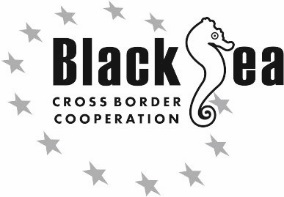 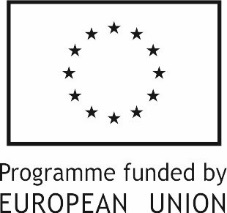 Project Progress Report No 1 A.1 Project Progress Report IdentificationA.2 Highlights of main achievements per group of activitiesA brief summary description of the main achievements per group of activities shall be written in the style of a press release capturing the main features of the project. The description should also indicate the stage of physical progress of project activities as a percentage (e.g. Up to the present progress report, 65% of the project activities have been completed)A.3 Project Specific ObjectivesA.4 Project Main Outputs  A.5 Target GroupsA.6 Problems/deviations from the Work PlanA.7 Horizontal Principles A.8 Reporting Work PackagesNOTE: The tables may me edited to add lines for activities and deliverables as needed, in accordance with the activities set out in the Application Form-Work Package MANAGEMENTWork Package Implementation T.1 State of art of marine litter pollution in partner countries - Copy and repeat the table Work Package Implementation as needed, in accordance with the activities set out in the Application Form-Work Package INVESTMENT T.2 Awareness methodology for marine litters-Copy and repeat the table Work Package Investment as needed, in accordance with the activities set out in the Application Form-Work Package INVESTMENT T.3 Demonstration model for mapping of disperse/diverse of the marine litters and future trends-Copy and repeat the table Work Package Investment as needed, in accordance with the activities set out in the Application Form-Work Package INVESTMENT T.4 Training of stakeholders (legal authorities, housewives, students, sailors, fishermen, villagers, citizens-Copy and repeat the table Work Package Investment as needed, in accordance with the activities set out in the Application Form-Work Package COMMUNICATIONB. The financial progress of the project 	- euro- * The conversion into euro shall be made using the monthly accounting exchange rate of the European Commission of the month during which the progress report is submitted to the JTS. InforEuro is freely available at: http://ec.europa.eu/budget/contracts_grants/info_contracts/inforeuro/index_en.cfm . Please note that the amounts indicated in the Progress Report are only necessary to assess the project’s financial progress. The payment arrangements of the project shall be made according to art. 4 Grant Contract.C. Actions to tackle the COVID-19 pandemic	D. Annexes to the progress reportAnnexes to the progress report shall be presented in accordance with the provisions of the project Implementation Manual, section 6.1.	The clarification letter to the JTS 29 dec.2020LitOUTer project logoBSB 785-LitOUTer- Annex 7- Procurement plan -PR1 LitOUTer-PR1-T1.D1LitOUTer-PR1-T1.D2Annex-1 for  PR-1 28 dec. 2020Annex-2 press release of LP-28 dec.2020Animation film (power point (Animation film with subtitles TR-GE-RO-BG) and website address)) and stories for four languagesTAKE NOTE: when preparing the supporting documents, please consider the following:	 Scanned documents should be submitted in black and white, format .jpg/.pdf of minimum 300 dpi resolution; 	 Each document must be named in English language according to its content and with a reference to the partner and deliverable (e.g. JTS_D.C. 1.2 _ Brochure)	 Each document containing more than 1 page must be scanned and submitted as a single file. Please DO NOT scan and upload each page separately.	 Make sure the documents can be opened and that the page margins are scanned correctly	 The supporting documents shall be organized by partner and submitted  in one archieve of maximum 20MB. In case the file is bigger than 20 Mb (e.g a movie or a presentation), we recommend to add only the reference to the link published on the website of the project. In case the evidence exceeds the limit of 20 Mb, the partners should create .rar or .zip packages of no more than 20 Mb and upload them in more parts.Signed by the legal representative of the Lead Beneficiary or the empowered person (Project Manager):Project TitleRaising Public Awareness and Reducing Marine Litter for Protection of the Black Sea EcosystemRaising Public Awareness and Reducing Marine Litter for Protection of the Black Sea EcosystemProject AcronymLitOUTerLitOUTerProject Website (if applicable)www.litouterproject.euwww.litouterproject.euProject NumberBSB 785BSB 785Project Duration Start DateStart date: 1.07.2020End date:31.12.2022Programme Priority
2.2 Promote common awareness-raising and joint actions to reduce river and marine litter
2.2 Promote common awareness-raising and joint actions to reduce river and marine litterProgramme Specific Objective2. Promote coordination of environmental protection2. Promote coordination of environmental protectionLead Beneficiary/Beneficiary 1 Karadeniz Technical University- Marine Science Faculty  (KTU-MSF) (Turkey)Karadeniz Technical University- Marine Science Faculty  (KTU-MSF) (Turkey)Contact Persone-mail addressAsscoc.Prof. Dr. Coşkun ERUZceruz@ktu.edu.trAsscoc.Prof. Dr. Coşkun ERUZceruz@ktu.edu.trBeneficiary 2International Business and Economic Development Center (IBEDC) (Georgia)International Business and Economic Development Center (IBEDC) (Georgia)Beneficiary 3Non-governmental Environmental Organization Mare Nostrum  (MN) (Romania)Non-governmental Environmental Organization Mare Nostrum  (MN) (Romania)Beneficiary 4Bulgaria, Institute of Oceanology – BAS (IO-BAS)Bulgaria, Institute of Oceanology – BAS (IO-BAS)Beneficiary 5National Institute for Marine Research and Development “Grigore Antipa” (NMRD) (Romania)National Institute for Marine Research and Development “Grigore Antipa” (NMRD) (Romania)Beneficiary 6Black Sea NGO Network (BSNN) (Bulgaria)Black Sea NGO Network (BSNN) (Bulgaria)Reporting PeriodStart date:1.07.2020End date:31.10.2020The LitOUTer project has started at 1st of July 2020. Since that time many actions were done by LP and project partners separately and also together with the project partners. Up to the present progress report, 15% of the project activities have been completed. The activities are listed below;Management: Up to present progress report 15% of the Management was completed.Three meetings were organised with KTU project members (zoom meeting), Two partner meetings organised electronically (zoom meeting),The process of procurement and purchasing for logo, animation, kick-off meeting organisation, zoom application, website and other social media purchasing duties were under the progress,Partners have implemented activities under Management (contracting the team, financial management) system established, participation in project communication and Kick-off event,GAT1: Up to present progress report 100% of this GA was completedLP and other beneficiaries completed their country reports on state of art on marine litter pollution in the selected areas First progress report (AT1 – completed - D.T 1.1.1 and D.T 1.2.1) completed.GAT2: Up to present progress report 10% of this GA has been completed.Questionnaire (AT2 -D.T2.1.1 first questionnaire) survey for 4 countries contracted and launched. (10% completed). The first questionnaire questions according to the stakeholder interests were prepared by BSNN (PP6). The process of the questionnaire still continues. BSNN sent prepared questionnaire to all partners to make their critics/addition/advise questions. Translations to native languages continue Communication activities – press release, outreach to stakeholders and media, social media – 10% completed.The animation film was prepared by LP in Turkish and English and subtitled to Bulgarian, Romanian and Georgian languages.GAT3: Up to present progress report 0% of this GA has been completedGAT4: Up to present progress report 2% of the total project activities have been completedCommunication: Up to present progress report 15% of the total project activities have been completedLogo was designed after confirmation process with partners and used in all press, reports and electronic materials,Website is designed and social media accounts of the project is activated in twitter, Instagram and facebook and then shared with stakeholders and other curious people. Since then, more than 500 visitors were able to learn about litOUTer actions in the social media.Project Specific ObjectivesExplanation on the level of achievement1.Raising awareness and responsibility of the stakeholders to reduce marine litterSince the official project starting day, achievements minor level achievement had been done.  Organization of high level participants in kick-off meeting, mass media programs, awareness materials such as animation film first questionnaire were prepared. Consolidated report was prepared on state of art of marine litter pollution, legislation and awareness on marine litter.2. Determination of the proportions of the potential sources for the marine littersSome initial progress has been made due to short time for implementation and Covid-19 pandemic situation.3. Development of methods for mitigation and determination of cleaning strategies of marine littersSome initial progress has been made due to short time for implementation and Covid-19 pandemic situation. The activity on this objective is not started. But, contact with local authorities to understand the present situation of the collection methods (more bin, more waste collecting trucks, burying organic waste, recycling) were done.Project Main Output TitleProject Output Indicator TargetsPlanned Delivery Month Level of Achievement-numerical value-ExplanationsT1.1.State of legal framework in the partner countries2.2.2 Number of organisations using programme support to develop or improve waste management tools or small scale facilities along river banks and sea shores (including ports)December 20204Each partner country prepared their national regional and international legislation and awareness level of public on marine litters and submitted to the LP. Turkey: There are many legal instruments to protect Turkey's land, coast and marine area from litter pollution. Some of these instruments directly related to how to collect, recycle, reduce, and dispose of litter, some of them are related to the punishment of breaking regulations. These legal instruments reorganized according to the EU legislation, and new regulations are always taken into consideration according to the requirements.  Collection of the  organic and inorganic wastes are under municipalities responsibility. The numbers of bin, wild landfills, landfills, waste treatment facilities are also related with municipalities. There are many investment project related with litter pollution are ongoing and/or finished last ten years. And some statistic results related with the litter was also present in the Deliverable (GAT1.1.1.). The details of these are explained in the Deliverables (GAT.1.1.1 and GA T.1.2.1).Bulgaria: IO-BAS is in constant communication with the Black Sea advisory council for Fisheries regarding the waste management at fishing ports, as proposals for creation of port facilities for collection of abandoned fishing gears and plastics have been discussed. Possible plans for administration and responsible organizations to be involved in the process of fishing ports facilities have been discussed with major representatives of fishery, aquaculture and producer associations in Bulgaria and Romania under the umbrella of Black Sea Advisory Council (BISAC).Romania: This “State of legal framework in the partners country” will contribute at the development of the tools that will help the organisation that using the programme to improve their waste management. Having together and compiled all the existing laws, legislations and existing projects and initiatives in project partners countries, this will represent like a starting point for the next activities Georgia: This “State of legal framework in the partners country” will contribute at the development of the tools that will help the organisation that using the programme to improve their waste management. Having together and compiled all the existing laws, legislations and existing projects and initiatives in project partners countries, this will represent like a starting point for the next activitiesT1.2.Current state of marine litter pollution in partner countries2.2.2 Number of organisations using programme support to develop or improve waste management tools or small scale facilities along river banks and sea shores (including ports)December 20204 Each partner country (4) prepared their national regional and international legislation and awareness level of public on marine litters and submitted to the LP.  The awareness activities and related projects were explained in detail. And many specific news related with these awareness studies were also listed in the Deliverable GAT1.2.1. LP combined all reports in two consolidated reports (GAT1.D1.1.1. and GA.T1.2.1.)T2.1.Methodology and events for awareness  of marine litter problems2.2.1 Number of persons actively participating in environmental actions and awareness raising activities (COI17)June 202235 in BulgariaSeveral methods will be used to achieve reducing marine litters problem; 1. Training to increase stakeholders' awareness of the litter problem.2. Showing the hot points in the coastal area and in sea bottom in order to explain how litter problem has reached dangerous levels 3. Reduction of the litters at sources (starting from house)4. Motivation of local government, SMEs to establish new litter collection, recycling and reuse strategy. 5. To develop awareness materials for different category of stakeholders6.  A questionnaire will be the indicator for an understanding of the improvement of public awareness. Respondents are considered to be reached as online/hard copy for schools questionnaire in English and in Bulgarian7. Modelling-GIS will be used as an awareness tool 8. The open-air exhibition Under this GA, 89 awareness activities and 1250 persons will be aware on litter pollution. T3.1.Demonstration of the source and accumulation places of marine litters by using GIS/Web based applications models2.2.2 Number of organisations using programme support to develop or improve waste management tools or small scale facilities along river banks and sea shores (including ports)August 20210The sources of the solid wastes along the river basin will be determined. River mouth, coastal facilities will be accepted as hot spots in the sea. This work need special skills/requirements and need purchasing (GIS/web+,  litter modified-hydrodynamic model + validation+ scenarios for demonstration).  Training of this modelling system will be organised as workshop for partners and LP selected members in Trabzon, Turkey.T3.2.Production of scenarios for raising awareness by using GIS based map module2.2.2 Number of organisations using programme support to develop or improve waste management tools or small scale facilities along river banks and sea shores (including ports)January 20220Different scenarios will be run by using this model/GIS application for raising public awareness. The scenarios will be created according to litter amount, wind direction, current movement and water properties.Scenarios will change according to wind, litter amount, current, area etc. The output of the scenarios will demonstrate via WEB, TV show and other communications tools.  T4.1.Collaboration to reach common purpose and harmonisation between project partners and stakeholders2.2.1 Number of persons actively participating in environmental actions and awareness raising activities (COI17)September 20222The collaboration, coordination and understanding of partners each other are crucial for project success. Selecting procedures or methodology for raising regional awareness with similar methods is important and necessary. To reach common purpose, partners and stakeholder should be gathered to mitigate marine litter pollution starting from home to province and more. This target will only be provided by close contact  from beginning to the end of the project implementation period.T4.2.Training of the stakeholders to raise awareness.2.2.1 Number of persons actively participating in environmental actions and awareness raising activities (COI17)September 20220In the project, stakeholders will be trained separately according to their interests and their duties, namely; *. Children / student *. Housewife / teacher *. Villager*. Fishermen *. Local authorities *. National/local decision-makers First of all, each target group will be analysed according to their background knowledge by questionnaire surveys. The questionnaire questions will cover all target groups in different sections. The output of these surveys will be the starting point of the training activities. Selected materials for raising awareness may change according to the target groups.Field studies/seminars may also be helpful for in-situ observation of the problem. Responsibility of scientists is to identify problems and to show solution methods to the local authorities; therefore legal entities should solve problems under the light of scientific data and these advices derived from project outputs. In the project, many training activities will be planned for raising awareness of children and students with animation, toys, beach cleaning activities, presentations, meetings/seminars in many places with indoor and outdoor activities. National decision-makers are also very important being natural stakeholders for the sustainable reduction of litter pollution by legal sanctions. We have to convince them to reduce marine litters starting from the sources. In order to reach this target, persuasion the local/central authorities is vital.Training of the potential SME's, may benefit from litters as raw materials for reuse and recycling process. The scope of this activity is to train more or less 2000-3000 person from different target stakeholder groups (6 groups explained above) about what marine litter pollution and their environmental impacts are. Please describe the Target Groups Involvement, referring to Target value planned and reached so far: LP: From the beginning of the project each stakeholder groups such as project partners, decision makers, NGO’s and also KTU administration helped for the success, so we are grateful to all.In addition to that, from the beginning of the project till now we reached some of the project target groups, 4 decision makers (Trabzon metropolitan municipality, Sürmene Municipality, Provincial Directorate of Environment, Provincial Directorate of National Education), and , at least for media (TRT, Anadolu Ajansı, İhlas Haber Ajansı, Demirören Haber Ajansı), 4 universities and 1 reserch center (DUE,TÜBİTAK-MRC, IU, Giresun U., RTEÜ) 2 national administrations (EU Directorate, Ministry of Environment and Urban Planning) and international organisation (BSC). They declared their support to the project.  The subject, aim, target groups and possible outputs were shared with them.Unfortunately, we did not reach other stakeholders such as housewives, and students because of Covid-19. But, the awareness activity will be continuing for two years and the short delay will not impact of project success. During the project, our target group, which we plan to reach, will be more than 2000 persons, to aware of marine litter pollution and their impact on their environment.Due to the pandemic situation was difficult to organise activities/meetings that are targeting various stakeholders, but the planed target group will be reach in the follow periods (2.and 3 periods).  Some of the partners IO-BAS and BSNN and LP had some communication with stakeholders but not all of them because of the pandemic conditions. IBEDC, MN, and NIMRD had already started to communicate with their stakeholders in November 2020 and we all partner will be reached our stakeholders in the following next period.PP4 (IO-BAS) (Bulgaria): Local authorities – Varna Municipality ( Mladost), 1 school ( P.Yavorov), technical University –Varna, Shumen University “K.Preslavski (University studenst) worked with hard copies of the questionnaires.IO-BAS took part in press/social media release to disseminate the activities.PP6 (BSNN) (Bulgaria): 2 local authorities – municipalities of Varna and Dolni Chiflik involved with 3 experts; 2 schools/training centres - 2 schoolteachers from Yordan Yovkov school in Kavarna and 1 NGO Ecoclub leader from Varna work with hard copies of the questionnaire; 3 NGOs - 300 volunteers take part in clean-up on the outskirts of Varna on 31.10., 3 NGOs organise the event; press release – disseminated to 20 media and social media, 30 hard copies disseminated in Balchik, Shabla, Kavarna, Varna.Please describe and justify any problems and deviations including delays from the work plan presented in the application form and the solutions found: Amendments to the grant contractNotification No.1 (1/ 11.08.2020):The notification  of BSNN within application form: Modification in the description of two project staff positions for PP& BSNN, Black Sea NGO Network, Bulgaria, to better service project neds, without changes in staff rates and overall amounts and without any negative effect on the project results and objectives. Legal base acc. To ENI grant provisions art.15/15.4 (amendment of the contract or instruction no 16. PP6 BSNN about motivated change in the profile of two positions of the project staff submitted and approved. The notification is uploaded in the eMs by the LP.Addendum (objective, date of submission/upload in eMS, date of its approval by the last party)Horizontal PrinciplesPlease describe how the horizontal aspects have been considered in the project implementationGender EqualityTurkey: According to the UN-Women-ILO (International Labour Organisaition) report (2018), The participation rate of labour force in Turkey is 34% for women and 71,8% for men. (https://www. ilo.org/wcmsp5 /groups/public/---europe/---ro-geneva/---ilo-ankara/documents/ publication/wcms_731371.pdf). Physical and/or sexual intimate partner violence 38% and gender inequality index rank is 69% (UNDP Human Development report, 2016).PP4 (IO-BAS) (Bulgaria): All activities of the partner were entitled to equal treatment and gender equality. Moreover, IO-BAS followed the principles of Amsterdam declaration -  the team of PP4 has provided equal opportunities for women and men and has not allowed gender discrimination, and has also respected the specific needs of participants in activities of the project to the highest possible extent.PP6 (BSNN) (Bulgaria): The project management process of PP6 has been conducted in line with the established principles of gender equality and equality in representation of men and women to project teams, expert groups, events, access to project deliverables and results etc. as much as possible under the concrete circumstances in each particular case. The joint project discussions and online decisions with representation of team and partners have involved participants observing the gendering principles. The team of PP6 has provided equal opportunities for women and men and has not allowed gender discrimination, and has also respected the specific needs of participants in activities of the project to the highest possible extent.PP3 (MN) (Romania): The project management process was build by having in attention the principles of gender equality in project team, experts, events, etc. All the participants will have the same involvement and opportunities, gender discrimination being not allowed in the activities implemented.PP2 (IBEDC) (Georgia): The project management process was build by having in attention the principles of gender equality in project team, experts, events, etc. All the participants will have the same involvement and opportunities, gender discrimination being not allowed in the activities implemented.Democracy and human rightsTurkey: Human rights in Turkey are protected by a variety of international law treaties, which take precedence over domestic legislation, according to Article 90 of the 1982 ConstitutionPP6 (BSNN) (Bulgaria): Democracy and human rights issues have been integrated in the project implementation by providing equal access of all target groups and society in general to the information and products of the project. This is a significant element of good governance contributing also to environmental governance and the free access to information and the exchange of knowledge with all stakeholders. Various age groups (youth, schoolchildren, elderly groups) have been successfully integrated in the project. The respect for democracy and human rights is integrated as one of the general principles of internal rules of the partner. The partner has successfully applied the approaches of tolerance and multicultural understanding. The principles of transparency, accountability and efficiency are applied in the joint work, management and communication activities of the partner.PP3 (MN) (Romania): Democracy and human rights represent the most important element related to a good implementation of the project. This project is targeting a various stakeholders form different age groups, regions, institutions, etc. and the activities are planned in order to offer the opportunity for all people to be engaged.PP2 (IBEDC) (Georgia): Democracy and human rights issues have been integrated in the project implementation by providing equal access of all target groups and society in general to the information and products of the project. The principles of transparency, accountability and efficiency are applied in the joint work, management and communication activities of the partner.Environmental sustainabilityTurkey: All legal regulations, especially the Environmental Law (2872), are implemented by taking into account the waste management hierarchy. Different types of wastes; municipal wastes, packaging wastes, medical wastes, hazardous wastes, excavation soil, construction and demolition wastes, waste batteries and accumulators, waste motor oils, waste industrial oils, vegetable waste oils, end-of-life tires, waste electrical and electronic equipment and end-of-life vehicles ; It is managed in accordance with the legislation. In the 10th Development Plan, published by the Ministry of Development and covering the years 2014-2018, policies for environmental protection are specified. Up to date as part of Turkey's compliance with EU environmental legislation it has been prepared to provide many plans. National Waste Management and Action Plan (2016-2023); It is a document prepared in line with both the implementation of our national legislation and the harmonization studies with the EU acquis. Under the plan; By analyzing the current situation of waste management in 81 provinces, it is aimed to collect wastes separately at their source according to their types, to recycle them, to recycle them with different methods and to reveal their disposal methods. At the same time, it is aimed to determine “sustainable waste management strategies” throughout the country by ensuring the recycling and recovery of wastes to the economy in order to prevent the rapid consumption of natural resources. For this purpose, "National Waste Management and Action Plan" has been prepared. Within the scope of the plan, a questionnaire covering all provinces was prepared to determine the current situation. In the survey, information covering all processes from the administrative structures of the municipalities to the population they provide waste services to, from the collection to the transportation, from the recycling to the disposal was requested. The current situation of 81 provinces has been determined, waste management strategies have been prepared and the types of facilities, capacities and investment costs for waste management activities planned to be carried out until 2023 have been presented on a regional basis. Legal regulations have been made for all these activities. In the creation of waste management models, waste amounts, demographic structures, geographical features, socio-economic conditions of the provinces, existence of tourism sector, density of agriculture and forest areas and livestock activities were taken into consideration. When Turkey's 2014 waste data are analyzed; It is seen that the per capita waste amount is on average 0.96 kg / person-day. In the waste estimation calculations made; Municipal waste is expected to be 30 million tons in 2018 and 33 million tons in 2023.PP6 (BSNN) (Bulgaria): The project contributes to environmental sustainability by improving knowledge and public awareness of the marine litter issue in the Black Sea region. PP6 carries out project activities in a manner supporting sustainable development and adhering to its principles, including pollution prevention, support and promotion of the sustainable use of natural resources by its staff, experts, subcontractors, volunteers etc. in the form of minimization, re-use, recycling of resources etc., promoting equitable use of resources and social equality in accessing them, as well as stimulating sustainable economic development based on sustainable use of natural resources and care for their conservation and restoration. Those have been observed by the partner in the institutional arrangements and running of office. Special emphasis has been laid on the topic of plastics pollution prevention and introducing in practical terms of principles such as reduction, reuse and recycling. The issue has been integrated in communication activities.PP3 (MN) (Romania): The project present and improve the knowledge and the awareness actions and initiatives in order to manage the marine litter issues in Black Sea basin. Mare Nostrum is an environmental NGO, so all the organization principles in order to protect the environment will be used and implemented during the project. PP2 (IBEDC) (Georgia): All legal regulations are implemented by taking into account the waste management hierarchy. The project present and improve the knowledge and the awareness actions and initiatives in order to manage the marine litter issues in Black Sea basin. Special emphasis has been laid on the topic of plastics pollution prevention and introducing in practical terms of principles such as reduction, reuse and recycling. The issue has been integrated in communication activities.Source:  NWM&AP, 2016/2023. National Waste Management and Action Plan (Ulusal Atik Yönetimi ve Eylem Plani). Ankara, 140 p.WP numberWP titleWP start dateWP end dateWP status (not started/proceeding according to the work plan/delayed/ completed)WP status (not started/proceeding according to the work plan/delayed/ completed)WP status (not started/proceeding according to the work plan/delayed/ completed)WP status (not started/proceeding according to the work plan/delayed/ completed)WP status (not started/proceeding according to the work plan/delayed/ completed)WP status (not started/proceeding according to the work plan/delayed/ completed)MManagement Jul 2020Dec 2022Proceeding according to the work planProceeding according to the work planProceeding according to the work planProceeding according to the work planProceeding according to the work planProceeding according to the work planPartners` involvement. Please describe the progress in this reporting period and explain how were partners involved and who did what:Partners` involvement. Please describe the progress in this reporting period and explain how were partners involved and who did what:Partners` involvement. Please describe the progress in this reporting period and explain how were partners involved and who did what:Partners` involvement. Please describe the progress in this reporting period and explain how were partners involved and who did what:Partners` involvement. Please describe the progress in this reporting period and explain how were partners involved and who did what:Partners` involvement. Please describe the progress in this reporting period and explain how were partners involved and who did what:Partners` involvement. Please describe the progress in this reporting period and explain how were partners involved and who did what:Partners` involvement. Please describe the progress in this reporting period and explain how were partners involved and who did what:Partners` involvement. Please describe the progress in this reporting period and explain how were partners involved and who did what:Partners` involvement. Please describe the progress in this reporting period and explain how were partners involved and who did what:After the grant contract signed by JTS on (1 July 2020), LP invited project partners to the partner meeting (14 July 2020) to introduce project members and LP explained project work packages. In the first partner meeting, the content and presentation subjects were discussed. The project plan and Gantt chart for timeline, the nomination of the steering committee were concluded. After project meeting, partner prepared their management plans.PP2 (IBEDC) formed the project staff and signed labour contracts in accordance vacancies. The project team was trained and provided with the necessary office supplies. PP6 (BSNN) contracted the project team, established the accounting system, submitted Notification-1/11.08.2020 for change in the job descriptions of two team members and had it approved by JTS, took part in project discussions (14/07/2020). and kick-off virtual meeting (8/10/2020) with two presentations and comments, supported the preparation of the project plan and Gantt chart for timeline, the nomination of steering committee, The second partner meeting was organised after the kick-off meeting as it has planned in the project proposal to discuss the first progress report and Deliverables DT1D1 and DT1D2. It was decided that BSNN (PP6) will prepare the questionnaire in English for all partners and each partner will translate the questionnaire in their mother language and also after preparation of the questionnaire, partners will critics for their local people and stakeholders and will revise if necessary. The kick-off meeting was organised under the LP coordination electronically (online zoom meeting and webinar) at 8th October 2020. The kick-off meeting was not only the participation of the project members but about 80 participants from partner countries. The Turkish-English language translation was available because many participants were from Turkey and the English level was low to follow the project content.  During the Kick off meeting many invited speakers were shared their experiences and project with participants. The kick-off meeting agenda and participation list are attached. ShortlyKTU Rector: He thanked to JTS and project partners and he mentioned proud to be a leader partner of the LitOUTer project.Turkish Ministry of Foreign Affairs Directorate of EU Black Sea Commission’ Permanent Secretariat Representatives of different Ministries of Turkey (Four ministries)Governor of the Trabzon MunicipalityRepresentative of Ministry of GeorgiaEnvironment platform of the Eastern Black SeaNGO from TurkeyPartners presented their experiences on Marine litter pollution and projects related with ML (KTU-MSF from Turkey; IBEDC from Georgia; IO-BAS and BSNN from Bulgaria; and MN and NIMRD from Romania) Participants from university, Turkish Research Council, NGOs, media etcFor the organisation of the kick off meeting, a company selected in line with the procurement rules. Meeting was successfully organised by the company with the interpretation support EN-TR-EN for participants from Turkey as external service. The social media news, press meeting, and news were organised before-during and after the kick-off meeting. The animation film on the marine litter prepared and demonstrated in the beginning of the meeting. The participants expressed their appreciation. The animation film is attached in the first progress report period. The payment procedures under progress for the animation film.IBEDC (PP2): IBEDC has made the procurement plan and started to purchase the equipment and also implemented the procurement procedures for two contracts, one for “Accounting service” and one for “Purchase equipment”.MN (PP3): Mare Nostrum made the procurement plan and started to purchase the equipment and also implemented the procurement procedures for two contracts, one for “Events & Study” and one for “Materials & Exhibition”.IO-BAS (PP4): During this reporting period IO-BAS made the procurement plan.NIMRD (PP5): During this reporting period NIMRD made the procurement plan.BSNN (PP6): BSNN started procurement for some project equipment (camera and phone) and subcontracted services (survey of stakeholder assessment).The project procurement plan is not changed so there is no new plan. LP and project partners have been some expenses from project budget such as equipment, salaries etc. After the grant contract signed by JTS on (1 July 2020), LP invited project partners to the partner meeting (14 July 2020) to introduce project members and LP explained project work packages. In the first partner meeting, the content and presentation subjects were discussed. The project plan and Gantt chart for timeline, the nomination of the steering committee were concluded. After project meeting, partner prepared their management plans.PP2 (IBEDC) formed the project staff and signed labour contracts in accordance vacancies. The project team was trained and provided with the necessary office supplies. PP6 (BSNN) contracted the project team, established the accounting system, submitted Notification-1/11.08.2020 for change in the job descriptions of two team members and had it approved by JTS, took part in project discussions (14/07/2020). and kick-off virtual meeting (8/10/2020) with two presentations and comments, supported the preparation of the project plan and Gantt chart for timeline, the nomination of steering committee, The second partner meeting was organised after the kick-off meeting as it has planned in the project proposal to discuss the first progress report and Deliverables DT1D1 and DT1D2. It was decided that BSNN (PP6) will prepare the questionnaire in English for all partners and each partner will translate the questionnaire in their mother language and also after preparation of the questionnaire, partners will critics for their local people and stakeholders and will revise if necessary. The kick-off meeting was organised under the LP coordination electronically (online zoom meeting and webinar) at 8th October 2020. The kick-off meeting was not only the participation of the project members but about 80 participants from partner countries. The Turkish-English language translation was available because many participants were from Turkey and the English level was low to follow the project content.  During the Kick off meeting many invited speakers were shared their experiences and project with participants. The kick-off meeting agenda and participation list are attached. ShortlyKTU Rector: He thanked to JTS and project partners and he mentioned proud to be a leader partner of the LitOUTer project.Turkish Ministry of Foreign Affairs Directorate of EU Black Sea Commission’ Permanent Secretariat Representatives of different Ministries of Turkey (Four ministries)Governor of the Trabzon MunicipalityRepresentative of Ministry of GeorgiaEnvironment platform of the Eastern Black SeaNGO from TurkeyPartners presented their experiences on Marine litter pollution and projects related with ML (KTU-MSF from Turkey; IBEDC from Georgia; IO-BAS and BSNN from Bulgaria; and MN and NIMRD from Romania) Participants from university, Turkish Research Council, NGOs, media etcFor the organisation of the kick off meeting, a company selected in line with the procurement rules. Meeting was successfully organised by the company with the interpretation support EN-TR-EN for participants from Turkey as external service. The social media news, press meeting, and news were organised before-during and after the kick-off meeting. The animation film on the marine litter prepared and demonstrated in the beginning of the meeting. The participants expressed their appreciation. The animation film is attached in the first progress report period. The payment procedures under progress for the animation film.IBEDC (PP2): IBEDC has made the procurement plan and started to purchase the equipment and also implemented the procurement procedures for two contracts, one for “Accounting service” and one for “Purchase equipment”.MN (PP3): Mare Nostrum made the procurement plan and started to purchase the equipment and also implemented the procurement procedures for two contracts, one for “Events & Study” and one for “Materials & Exhibition”.IO-BAS (PP4): During this reporting period IO-BAS made the procurement plan.NIMRD (PP5): During this reporting period NIMRD made the procurement plan.BSNN (PP6): BSNN started procurement for some project equipment (camera and phone) and subcontracted services (survey of stakeholder assessment).The project procurement plan is not changed so there is no new plan. LP and project partners have been some expenses from project budget such as equipment, salaries etc. After the grant contract signed by JTS on (1 July 2020), LP invited project partners to the partner meeting (14 July 2020) to introduce project members and LP explained project work packages. In the first partner meeting, the content and presentation subjects were discussed. The project plan and Gantt chart for timeline, the nomination of the steering committee were concluded. After project meeting, partner prepared their management plans.PP2 (IBEDC) formed the project staff and signed labour contracts in accordance vacancies. The project team was trained and provided with the necessary office supplies. PP6 (BSNN) contracted the project team, established the accounting system, submitted Notification-1/11.08.2020 for change in the job descriptions of two team members and had it approved by JTS, took part in project discussions (14/07/2020). and kick-off virtual meeting (8/10/2020) with two presentations and comments, supported the preparation of the project plan and Gantt chart for timeline, the nomination of steering committee, The second partner meeting was organised after the kick-off meeting as it has planned in the project proposal to discuss the first progress report and Deliverables DT1D1 and DT1D2. It was decided that BSNN (PP6) will prepare the questionnaire in English for all partners and each partner will translate the questionnaire in their mother language and also after preparation of the questionnaire, partners will critics for their local people and stakeholders and will revise if necessary. The kick-off meeting was organised under the LP coordination electronically (online zoom meeting and webinar) at 8th October 2020. The kick-off meeting was not only the participation of the project members but about 80 participants from partner countries. The Turkish-English language translation was available because many participants were from Turkey and the English level was low to follow the project content.  During the Kick off meeting many invited speakers were shared their experiences and project with participants. The kick-off meeting agenda and participation list are attached. ShortlyKTU Rector: He thanked to JTS and project partners and he mentioned proud to be a leader partner of the LitOUTer project.Turkish Ministry of Foreign Affairs Directorate of EU Black Sea Commission’ Permanent Secretariat Representatives of different Ministries of Turkey (Four ministries)Governor of the Trabzon MunicipalityRepresentative of Ministry of GeorgiaEnvironment platform of the Eastern Black SeaNGO from TurkeyPartners presented their experiences on Marine litter pollution and projects related with ML (KTU-MSF from Turkey; IBEDC from Georgia; IO-BAS and BSNN from Bulgaria; and MN and NIMRD from Romania) Participants from university, Turkish Research Council, NGOs, media etcFor the organisation of the kick off meeting, a company selected in line with the procurement rules. Meeting was successfully organised by the company with the interpretation support EN-TR-EN for participants from Turkey as external service. The social media news, press meeting, and news were organised before-during and after the kick-off meeting. The animation film on the marine litter prepared and demonstrated in the beginning of the meeting. The participants expressed their appreciation. The animation film is attached in the first progress report period. The payment procedures under progress for the animation film.IBEDC (PP2): IBEDC has made the procurement plan and started to purchase the equipment and also implemented the procurement procedures for two contracts, one for “Accounting service” and one for “Purchase equipment”.MN (PP3): Mare Nostrum made the procurement plan and started to purchase the equipment and also implemented the procurement procedures for two contracts, one for “Events & Study” and one for “Materials & Exhibition”.IO-BAS (PP4): During this reporting period IO-BAS made the procurement plan.NIMRD (PP5): During this reporting period NIMRD made the procurement plan.BSNN (PP6): BSNN started procurement for some project equipment (camera and phone) and subcontracted services (survey of stakeholder assessment).The project procurement plan is not changed so there is no new plan. LP and project partners have been some expenses from project budget such as equipment, salaries etc. After the grant contract signed by JTS on (1 July 2020), LP invited project partners to the partner meeting (14 July 2020) to introduce project members and LP explained project work packages. In the first partner meeting, the content and presentation subjects were discussed. The project plan and Gantt chart for timeline, the nomination of the steering committee were concluded. After project meeting, partner prepared their management plans.PP2 (IBEDC) formed the project staff and signed labour contracts in accordance vacancies. The project team was trained and provided with the necessary office supplies. PP6 (BSNN) contracted the project team, established the accounting system, submitted Notification-1/11.08.2020 for change in the job descriptions of two team members and had it approved by JTS, took part in project discussions (14/07/2020). and kick-off virtual meeting (8/10/2020) with two presentations and comments, supported the preparation of the project plan and Gantt chart for timeline, the nomination of steering committee, The second partner meeting was organised after the kick-off meeting as it has planned in the project proposal to discuss the first progress report and Deliverables DT1D1 and DT1D2. It was decided that BSNN (PP6) will prepare the questionnaire in English for all partners and each partner will translate the questionnaire in their mother language and also after preparation of the questionnaire, partners will critics for their local people and stakeholders and will revise if necessary. The kick-off meeting was organised under the LP coordination electronically (online zoom meeting and webinar) at 8th October 2020. The kick-off meeting was not only the participation of the project members but about 80 participants from partner countries. The Turkish-English language translation was available because many participants were from Turkey and the English level was low to follow the project content.  During the Kick off meeting many invited speakers were shared their experiences and project with participants. The kick-off meeting agenda and participation list are attached. ShortlyKTU Rector: He thanked to JTS and project partners and he mentioned proud to be a leader partner of the LitOUTer project.Turkish Ministry of Foreign Affairs Directorate of EU Black Sea Commission’ Permanent Secretariat Representatives of different Ministries of Turkey (Four ministries)Governor of the Trabzon MunicipalityRepresentative of Ministry of GeorgiaEnvironment platform of the Eastern Black SeaNGO from TurkeyPartners presented their experiences on Marine litter pollution and projects related with ML (KTU-MSF from Turkey; IBEDC from Georgia; IO-BAS and BSNN from Bulgaria; and MN and NIMRD from Romania) Participants from university, Turkish Research Council, NGOs, media etcFor the organisation of the kick off meeting, a company selected in line with the procurement rules. Meeting was successfully organised by the company with the interpretation support EN-TR-EN for participants from Turkey as external service. The social media news, press meeting, and news were organised before-during and after the kick-off meeting. The animation film on the marine litter prepared and demonstrated in the beginning of the meeting. The participants expressed their appreciation. The animation film is attached in the first progress report period. The payment procedures under progress for the animation film.IBEDC (PP2): IBEDC has made the procurement plan and started to purchase the equipment and also implemented the procurement procedures for two contracts, one for “Accounting service” and one for “Purchase equipment”.MN (PP3): Mare Nostrum made the procurement plan and started to purchase the equipment and also implemented the procurement procedures for two contracts, one for “Events & Study” and one for “Materials & Exhibition”.IO-BAS (PP4): During this reporting period IO-BAS made the procurement plan.NIMRD (PP5): During this reporting period NIMRD made the procurement plan.BSNN (PP6): BSNN started procurement for some project equipment (camera and phone) and subcontracted services (survey of stakeholder assessment).The project procurement plan is not changed so there is no new plan. LP and project partners have been some expenses from project budget such as equipment, salaries etc. After the grant contract signed by JTS on (1 July 2020), LP invited project partners to the partner meeting (14 July 2020) to introduce project members and LP explained project work packages. In the first partner meeting, the content and presentation subjects were discussed. The project plan and Gantt chart for timeline, the nomination of the steering committee were concluded. After project meeting, partner prepared their management plans.PP2 (IBEDC) formed the project staff and signed labour contracts in accordance vacancies. The project team was trained and provided with the necessary office supplies. PP6 (BSNN) contracted the project team, established the accounting system, submitted Notification-1/11.08.2020 for change in the job descriptions of two team members and had it approved by JTS, took part in project discussions (14/07/2020). and kick-off virtual meeting (8/10/2020) with two presentations and comments, supported the preparation of the project plan and Gantt chart for timeline, the nomination of steering committee, The second partner meeting was organised after the kick-off meeting as it has planned in the project proposal to discuss the first progress report and Deliverables DT1D1 and DT1D2. It was decided that BSNN (PP6) will prepare the questionnaire in English for all partners and each partner will translate the questionnaire in their mother language and also after preparation of the questionnaire, partners will critics for their local people and stakeholders and will revise if necessary. The kick-off meeting was organised under the LP coordination electronically (online zoom meeting and webinar) at 8th October 2020. The kick-off meeting was not only the participation of the project members but about 80 participants from partner countries. The Turkish-English language translation was available because many participants were from Turkey and the English level was low to follow the project content.  During the Kick off meeting many invited speakers were shared their experiences and project with participants. The kick-off meeting agenda and participation list are attached. ShortlyKTU Rector: He thanked to JTS and project partners and he mentioned proud to be a leader partner of the LitOUTer project.Turkish Ministry of Foreign Affairs Directorate of EU Black Sea Commission’ Permanent Secretariat Representatives of different Ministries of Turkey (Four ministries)Governor of the Trabzon MunicipalityRepresentative of Ministry of GeorgiaEnvironment platform of the Eastern Black SeaNGO from TurkeyPartners presented their experiences on Marine litter pollution and projects related with ML (KTU-MSF from Turkey; IBEDC from Georgia; IO-BAS and BSNN from Bulgaria; and MN and NIMRD from Romania) Participants from university, Turkish Research Council, NGOs, media etcFor the organisation of the kick off meeting, a company selected in line with the procurement rules. Meeting was successfully organised by the company with the interpretation support EN-TR-EN for participants from Turkey as external service. The social media news, press meeting, and news were organised before-during and after the kick-off meeting. The animation film on the marine litter prepared and demonstrated in the beginning of the meeting. The participants expressed their appreciation. The animation film is attached in the first progress report period. The payment procedures under progress for the animation film.IBEDC (PP2): IBEDC has made the procurement plan and started to purchase the equipment and also implemented the procurement procedures for two contracts, one for “Accounting service” and one for “Purchase equipment”.MN (PP3): Mare Nostrum made the procurement plan and started to purchase the equipment and also implemented the procurement procedures for two contracts, one for “Events & Study” and one for “Materials & Exhibition”.IO-BAS (PP4): During this reporting period IO-BAS made the procurement plan.NIMRD (PP5): During this reporting period NIMRD made the procurement plan.BSNN (PP6): BSNN started procurement for some project equipment (camera and phone) and subcontracted services (survey of stakeholder assessment).The project procurement plan is not changed so there is no new plan. LP and project partners have been some expenses from project budget such as equipment, salaries etc. After the grant contract signed by JTS on (1 July 2020), LP invited project partners to the partner meeting (14 July 2020) to introduce project members and LP explained project work packages. In the first partner meeting, the content and presentation subjects were discussed. The project plan and Gantt chart for timeline, the nomination of the steering committee were concluded. After project meeting, partner prepared their management plans.PP2 (IBEDC) formed the project staff and signed labour contracts in accordance vacancies. The project team was trained and provided with the necessary office supplies. PP6 (BSNN) contracted the project team, established the accounting system, submitted Notification-1/11.08.2020 for change in the job descriptions of two team members and had it approved by JTS, took part in project discussions (14/07/2020). and kick-off virtual meeting (8/10/2020) with two presentations and comments, supported the preparation of the project plan and Gantt chart for timeline, the nomination of steering committee, The second partner meeting was organised after the kick-off meeting as it has planned in the project proposal to discuss the first progress report and Deliverables DT1D1 and DT1D2. It was decided that BSNN (PP6) will prepare the questionnaire in English for all partners and each partner will translate the questionnaire in their mother language and also after preparation of the questionnaire, partners will critics for their local people and stakeholders and will revise if necessary. The kick-off meeting was organised under the LP coordination electronically (online zoom meeting and webinar) at 8th October 2020. The kick-off meeting was not only the participation of the project members but about 80 participants from partner countries. The Turkish-English language translation was available because many participants were from Turkey and the English level was low to follow the project content.  During the Kick off meeting many invited speakers were shared their experiences and project with participants. The kick-off meeting agenda and participation list are attached. ShortlyKTU Rector: He thanked to JTS and project partners and he mentioned proud to be a leader partner of the LitOUTer project.Turkish Ministry of Foreign Affairs Directorate of EU Black Sea Commission’ Permanent Secretariat Representatives of different Ministries of Turkey (Four ministries)Governor of the Trabzon MunicipalityRepresentative of Ministry of GeorgiaEnvironment platform of the Eastern Black SeaNGO from TurkeyPartners presented their experiences on Marine litter pollution and projects related with ML (KTU-MSF from Turkey; IBEDC from Georgia; IO-BAS and BSNN from Bulgaria; and MN and NIMRD from Romania) Participants from university, Turkish Research Council, NGOs, media etcFor the organisation of the kick off meeting, a company selected in line with the procurement rules. Meeting was successfully organised by the company with the interpretation support EN-TR-EN for participants from Turkey as external service. The social media news, press meeting, and news were organised before-during and after the kick-off meeting. The animation film on the marine litter prepared and demonstrated in the beginning of the meeting. The participants expressed their appreciation. The animation film is attached in the first progress report period. The payment procedures under progress for the animation film.IBEDC (PP2): IBEDC has made the procurement plan and started to purchase the equipment and also implemented the procurement procedures for two contracts, one for “Accounting service” and one for “Purchase equipment”.MN (PP3): Mare Nostrum made the procurement plan and started to purchase the equipment and also implemented the procurement procedures for two contracts, one for “Events & Study” and one for “Materials & Exhibition”.IO-BAS (PP4): During this reporting period IO-BAS made the procurement plan.NIMRD (PP5): During this reporting period NIMRD made the procurement plan.BSNN (PP6): BSNN started procurement for some project equipment (camera and phone) and subcontracted services (survey of stakeholder assessment).The project procurement plan is not changed so there is no new plan. LP and project partners have been some expenses from project budget such as equipment, salaries etc. After the grant contract signed by JTS on (1 July 2020), LP invited project partners to the partner meeting (14 July 2020) to introduce project members and LP explained project work packages. In the first partner meeting, the content and presentation subjects were discussed. The project plan and Gantt chart for timeline, the nomination of the steering committee were concluded. After project meeting, partner prepared their management plans.PP2 (IBEDC) formed the project staff and signed labour contracts in accordance vacancies. The project team was trained and provided with the necessary office supplies. PP6 (BSNN) contracted the project team, established the accounting system, submitted Notification-1/11.08.2020 for change in the job descriptions of two team members and had it approved by JTS, took part in project discussions (14/07/2020). and kick-off virtual meeting (8/10/2020) with two presentations and comments, supported the preparation of the project plan and Gantt chart for timeline, the nomination of steering committee, The second partner meeting was organised after the kick-off meeting as it has planned in the project proposal to discuss the first progress report and Deliverables DT1D1 and DT1D2. It was decided that BSNN (PP6) will prepare the questionnaire in English for all partners and each partner will translate the questionnaire in their mother language and also after preparation of the questionnaire, partners will critics for their local people and stakeholders and will revise if necessary. The kick-off meeting was organised under the LP coordination electronically (online zoom meeting and webinar) at 8th October 2020. The kick-off meeting was not only the participation of the project members but about 80 participants from partner countries. The Turkish-English language translation was available because many participants were from Turkey and the English level was low to follow the project content.  During the Kick off meeting many invited speakers were shared their experiences and project with participants. The kick-off meeting agenda and participation list are attached. ShortlyKTU Rector: He thanked to JTS and project partners and he mentioned proud to be a leader partner of the LitOUTer project.Turkish Ministry of Foreign Affairs Directorate of EU Black Sea Commission’ Permanent Secretariat Representatives of different Ministries of Turkey (Four ministries)Governor of the Trabzon MunicipalityRepresentative of Ministry of GeorgiaEnvironment platform of the Eastern Black SeaNGO from TurkeyPartners presented their experiences on Marine litter pollution and projects related with ML (KTU-MSF from Turkey; IBEDC from Georgia; IO-BAS and BSNN from Bulgaria; and MN and NIMRD from Romania) Participants from university, Turkish Research Council, NGOs, media etcFor the organisation of the kick off meeting, a company selected in line with the procurement rules. Meeting was successfully organised by the company with the interpretation support EN-TR-EN for participants from Turkey as external service. The social media news, press meeting, and news were organised before-during and after the kick-off meeting. The animation film on the marine litter prepared and demonstrated in the beginning of the meeting. The participants expressed their appreciation. The animation film is attached in the first progress report period. The payment procedures under progress for the animation film.IBEDC (PP2): IBEDC has made the procurement plan and started to purchase the equipment and also implemented the procurement procedures for two contracts, one for “Accounting service” and one for “Purchase equipment”.MN (PP3): Mare Nostrum made the procurement plan and started to purchase the equipment and also implemented the procurement procedures for two contracts, one for “Events & Study” and one for “Materials & Exhibition”.IO-BAS (PP4): During this reporting period IO-BAS made the procurement plan.NIMRD (PP5): During this reporting period NIMRD made the procurement plan.BSNN (PP6): BSNN started procurement for some project equipment (camera and phone) and subcontracted services (survey of stakeholder assessment).The project procurement plan is not changed so there is no new plan. LP and project partners have been some expenses from project budget such as equipment, salaries etc. After the grant contract signed by JTS on (1 July 2020), LP invited project partners to the partner meeting (14 July 2020) to introduce project members and LP explained project work packages. In the first partner meeting, the content and presentation subjects were discussed. The project plan and Gantt chart for timeline, the nomination of the steering committee were concluded. After project meeting, partner prepared their management plans.PP2 (IBEDC) formed the project staff and signed labour contracts in accordance vacancies. The project team was trained and provided with the necessary office supplies. PP6 (BSNN) contracted the project team, established the accounting system, submitted Notification-1/11.08.2020 for change in the job descriptions of two team members and had it approved by JTS, took part in project discussions (14/07/2020). and kick-off virtual meeting (8/10/2020) with two presentations and comments, supported the preparation of the project plan and Gantt chart for timeline, the nomination of steering committee, The second partner meeting was organised after the kick-off meeting as it has planned in the project proposal to discuss the first progress report and Deliverables DT1D1 and DT1D2. It was decided that BSNN (PP6) will prepare the questionnaire in English for all partners and each partner will translate the questionnaire in their mother language and also after preparation of the questionnaire, partners will critics for their local people and stakeholders and will revise if necessary. The kick-off meeting was organised under the LP coordination electronically (online zoom meeting and webinar) at 8th October 2020. The kick-off meeting was not only the participation of the project members but about 80 participants from partner countries. The Turkish-English language translation was available because many participants were from Turkey and the English level was low to follow the project content.  During the Kick off meeting many invited speakers were shared their experiences and project with participants. The kick-off meeting agenda and participation list are attached. ShortlyKTU Rector: He thanked to JTS and project partners and he mentioned proud to be a leader partner of the LitOUTer project.Turkish Ministry of Foreign Affairs Directorate of EU Black Sea Commission’ Permanent Secretariat Representatives of different Ministries of Turkey (Four ministries)Governor of the Trabzon MunicipalityRepresentative of Ministry of GeorgiaEnvironment platform of the Eastern Black SeaNGO from TurkeyPartners presented their experiences on Marine litter pollution and projects related with ML (KTU-MSF from Turkey; IBEDC from Georgia; IO-BAS and BSNN from Bulgaria; and MN and NIMRD from Romania) Participants from university, Turkish Research Council, NGOs, media etcFor the organisation of the kick off meeting, a company selected in line with the procurement rules. Meeting was successfully organised by the company with the interpretation support EN-TR-EN for participants from Turkey as external service. The social media news, press meeting, and news were organised before-during and after the kick-off meeting. The animation film on the marine litter prepared and demonstrated in the beginning of the meeting. The participants expressed their appreciation. The animation film is attached in the first progress report period. The payment procedures under progress for the animation film.IBEDC (PP2): IBEDC has made the procurement plan and started to purchase the equipment and also implemented the procurement procedures for two contracts, one for “Accounting service” and one for “Purchase equipment”.MN (PP3): Mare Nostrum made the procurement plan and started to purchase the equipment and also implemented the procurement procedures for two contracts, one for “Events & Study” and one for “Materials & Exhibition”.IO-BAS (PP4): During this reporting period IO-BAS made the procurement plan.NIMRD (PP5): During this reporting period NIMRD made the procurement plan.BSNN (PP6): BSNN started procurement for some project equipment (camera and phone) and subcontracted services (survey of stakeholder assessment).The project procurement plan is not changed so there is no new plan. LP and project partners have been some expenses from project budget such as equipment, salaries etc. After the grant contract signed by JTS on (1 July 2020), LP invited project partners to the partner meeting (14 July 2020) to introduce project members and LP explained project work packages. In the first partner meeting, the content and presentation subjects were discussed. The project plan and Gantt chart for timeline, the nomination of the steering committee were concluded. After project meeting, partner prepared their management plans.PP2 (IBEDC) formed the project staff and signed labour contracts in accordance vacancies. The project team was trained and provided with the necessary office supplies. PP6 (BSNN) contracted the project team, established the accounting system, submitted Notification-1/11.08.2020 for change in the job descriptions of two team members and had it approved by JTS, took part in project discussions (14/07/2020). and kick-off virtual meeting (8/10/2020) with two presentations and comments, supported the preparation of the project plan and Gantt chart for timeline, the nomination of steering committee, The second partner meeting was organised after the kick-off meeting as it has planned in the project proposal to discuss the first progress report and Deliverables DT1D1 and DT1D2. It was decided that BSNN (PP6) will prepare the questionnaire in English for all partners and each partner will translate the questionnaire in their mother language and also after preparation of the questionnaire, partners will critics for their local people and stakeholders and will revise if necessary. The kick-off meeting was organised under the LP coordination electronically (online zoom meeting and webinar) at 8th October 2020. The kick-off meeting was not only the participation of the project members but about 80 participants from partner countries. The Turkish-English language translation was available because many participants were from Turkey and the English level was low to follow the project content.  During the Kick off meeting many invited speakers were shared their experiences and project with participants. The kick-off meeting agenda and participation list are attached. ShortlyKTU Rector: He thanked to JTS and project partners and he mentioned proud to be a leader partner of the LitOUTer project.Turkish Ministry of Foreign Affairs Directorate of EU Black Sea Commission’ Permanent Secretariat Representatives of different Ministries of Turkey (Four ministries)Governor of the Trabzon MunicipalityRepresentative of Ministry of GeorgiaEnvironment platform of the Eastern Black SeaNGO from TurkeyPartners presented their experiences on Marine litter pollution and projects related with ML (KTU-MSF from Turkey; IBEDC from Georgia; IO-BAS and BSNN from Bulgaria; and MN and NIMRD from Romania) Participants from university, Turkish Research Council, NGOs, media etcFor the organisation of the kick off meeting, a company selected in line with the procurement rules. Meeting was successfully organised by the company with the interpretation support EN-TR-EN for participants from Turkey as external service. The social media news, press meeting, and news were organised before-during and after the kick-off meeting. The animation film on the marine litter prepared and demonstrated in the beginning of the meeting. The participants expressed their appreciation. The animation film is attached in the first progress report period. The payment procedures under progress for the animation film.IBEDC (PP2): IBEDC has made the procurement plan and started to purchase the equipment and also implemented the procurement procedures for two contracts, one for “Accounting service” and one for “Purchase equipment”.MN (PP3): Mare Nostrum made the procurement plan and started to purchase the equipment and also implemented the procurement procedures for two contracts, one for “Events & Study” and one for “Materials & Exhibition”.IO-BAS (PP4): During this reporting period IO-BAS made the procurement plan.NIMRD (PP5): During this reporting period NIMRD made the procurement plan.BSNN (PP6): BSNN started procurement for some project equipment (camera and phone) and subcontracted services (survey of stakeholder assessment).The project procurement plan is not changed so there is no new plan. LP and project partners have been some expenses from project budget such as equipment, salaries etc. After the grant contract signed by JTS on (1 July 2020), LP invited project partners to the partner meeting (14 July 2020) to introduce project members and LP explained project work packages. In the first partner meeting, the content and presentation subjects were discussed. The project plan and Gantt chart for timeline, the nomination of the steering committee were concluded. After project meeting, partner prepared their management plans.PP2 (IBEDC) formed the project staff and signed labour contracts in accordance vacancies. The project team was trained and provided with the necessary office supplies. PP6 (BSNN) contracted the project team, established the accounting system, submitted Notification-1/11.08.2020 for change in the job descriptions of two team members and had it approved by JTS, took part in project discussions (14/07/2020). and kick-off virtual meeting (8/10/2020) with two presentations and comments, supported the preparation of the project plan and Gantt chart for timeline, the nomination of steering committee, The second partner meeting was organised after the kick-off meeting as it has planned in the project proposal to discuss the first progress report and Deliverables DT1D1 and DT1D2. It was decided that BSNN (PP6) will prepare the questionnaire in English for all partners and each partner will translate the questionnaire in their mother language and also after preparation of the questionnaire, partners will critics for their local people and stakeholders and will revise if necessary. The kick-off meeting was organised under the LP coordination electronically (online zoom meeting and webinar) at 8th October 2020. The kick-off meeting was not only the participation of the project members but about 80 participants from partner countries. The Turkish-English language translation was available because many participants were from Turkey and the English level was low to follow the project content.  During the Kick off meeting many invited speakers were shared their experiences and project with participants. The kick-off meeting agenda and participation list are attached. ShortlyKTU Rector: He thanked to JTS and project partners and he mentioned proud to be a leader partner of the LitOUTer project.Turkish Ministry of Foreign Affairs Directorate of EU Black Sea Commission’ Permanent Secretariat Representatives of different Ministries of Turkey (Four ministries)Governor of the Trabzon MunicipalityRepresentative of Ministry of GeorgiaEnvironment platform of the Eastern Black SeaNGO from TurkeyPartners presented their experiences on Marine litter pollution and projects related with ML (KTU-MSF from Turkey; IBEDC from Georgia; IO-BAS and BSNN from Bulgaria; and MN and NIMRD from Romania) Participants from university, Turkish Research Council, NGOs, media etcFor the organisation of the kick off meeting, a company selected in line with the procurement rules. Meeting was successfully organised by the company with the interpretation support EN-TR-EN for participants from Turkey as external service. The social media news, press meeting, and news were organised before-during and after the kick-off meeting. The animation film on the marine litter prepared and demonstrated in the beginning of the meeting. The participants expressed their appreciation. The animation film is attached in the first progress report period. The payment procedures under progress for the animation film.IBEDC (PP2): IBEDC has made the procurement plan and started to purchase the equipment and also implemented the procurement procedures for two contracts, one for “Accounting service” and one for “Purchase equipment”.MN (PP3): Mare Nostrum made the procurement plan and started to purchase the equipment and also implemented the procurement procedures for two contracts, one for “Events & Study” and one for “Materials & Exhibition”.IO-BAS (PP4): During this reporting period IO-BAS made the procurement plan.NIMRD (PP5): During this reporting period NIMRD made the procurement plan.BSNN (PP6): BSNN started procurement for some project equipment (camera and phone) and subcontracted services (survey of stakeholder assessment).The project procurement plan is not changed so there is no new plan. LP and project partners have been some expenses from project budget such as equipment, salaries etc. Please describe progress achieved in this reporting periodPlease describe progress achieved in this reporting periodPlease describe progress achieved in this reporting periodPlease describe progress achieved in this reporting periodPlease describe progress achieved in this reporting periodPlease describe progress achieved in this reporting periodPlease describe progress achieved in this reporting periodPlease describe progress achieved in this reporting periodPlease describe progress achieved in this reporting periodPlease describe progress achieved in this reporting periodActivity NumberActivity titleActivity titleStart monthEnd monthEnd monthEnd monthEnd monthEnd monthStatusA.M.1Establishment management teams and steering committee and meeting with partnersEstablishment management teams and steering committee and meeting with partnersJuly 2020December 2022December 2022December 2022December 2022December 2022Proceeding according to the work planDeliverable numberDeliverable titleDeliverable descriptionPlanned delivery monthTarget ValueAchieved so far Achieved so far Achieved in this report Achieved in this report StatusD.M.1.1Preparation of project management planProject long term and short term activity time table will be prepared by management group of the projectAugust 2020111October 2020October 2020CompletedD.M.1.2Kick-off meetingPartners, decision-makers, scientists, international experts and whole stakeholders including mass media will be invited. The project will be a start-up after this meeting. The project will be announced stakeholders. The meeting will be organised in Trabzon. The participation of the kick-off meeting will be around 80 participants.September 20201118th of October project kick-off meeting was organised. More than 80 participants were joined to the meeting. Project Partners and invited speakers gave their oral presentations about marine litter pollution and shared their experiences on this subject.8th of October project kick-off meeting was organised. More than 80 participants were joined to the meeting. Project Partners and invited speakers gave their oral presentations about marine litter pollution and shared their experiences on this subject.CompletedD.M.1.3Meeting with partnersThe meetings in the partner countries will be carried out as face to face communication.  The project partner meetings will be carried out before or after the workshop (8) organizations and symposium (1). Such meetings will be a good opportunity for the implementation of the project. On the other hand, the output of the in-situ studies and lessons learned during the implementation period will be shared with all partners in order to improve the efficiency of project outputs.December 2022922In this period two partner meetings were organised. First meeting was organised at 14th of July to discuss about project contents, steering committee and details in the GA’s. Then, the second partner meeting was organised after kick off meeting. In the second meeting, steering committee selected, management plan determined and discussions were done about the  deliverables and first progress report contents. In this period two partner meetings were organised. First meeting was organised at 14th of July to discuss about project contents, steering committee and details in the GA’s. Then, the second partner meeting was organised after kick off meeting. In the second meeting, steering committee selected, management plan determined and discussions were done about the  deliverables and first progress report contents. Proceeding according to the work planActivity NumberActivity titleActivity titleStart monthEnd monthEnd monthEnd monthEnd monthEnd monthStatusA.M.2Project Reports (progress, interim and Final Reports)Project Reports (progress, interim and Final Reports)November 2020December 2022December 2022December 2022December 2022December 2022Proceeding according to the work planDeliverable numberDeliverable titleDeliverable descriptionPlanned delivery monthTarget ValueTarget ValueAchieved so far Achieved so far Achieved in this report StatusD.M.2.1First progress reportThe first progress report will consist of first four months activities results and indicators for demonstrating success of this period.November 202011111CompletedEach partner (IBEDC, MN, IO-BAS,  NIMRD and BSNN) sent their progress reports to LP for compiling as one project progress report-1.D.M.2.2Second progress reportThe second progress report will consist of month five- month-8 activities results and indicators for demonstrating success of this period.Mach 202111000Not startedD.M.2.3Third progress reportThe third progress report will consist of  moth 9- month 12 activities results and indicators for demonstrating success of this period.July 202111000Not startedD.M.2.4First interim reportInterim consolidated report  will consist of narrative and financial report together with first level controller certificate. The interim report will contain the information provided in the previous progress reports and adding the new activities. Interim report will be submitted in 90 days following mid project implementation period or when 70% of the advance payment has been spent.July 202111000Not startedD.M.2.5Fourth progress reportThe fourth  progress report will consist of moths 13-16 activities results and indicators for demonstrating success of this period.November 202111000Not startedD.M.2.6Fifth progress reportThe fifth progress report will consist of moths 17-20 activities results and indicators for demonstrating success of this period.Mach 202211000Not startedD.M.2.7Sixth progress reportThe sixth progress report will consist of month 21-and month 24 activities results and indicators for demonstrating success of this period.July 202211000Not startedD.M.2.9Seventh progress reportThe seventh progress report will consist of month 25-and month 28 activities results and indicators for demonstrating success of this period.November 202211000Not startedD.M.2.9Final reportFinal report  will consist of narrative and financial with financial audit certificate. This will contain the information provided in the last progress reports and adding the new ones, stating the progress of the project, the activities performed and the indicators fulfilled. The final report will consist of all activities outputs and their scientifically, socially analysed results.December 202211000Not startedActivity NumberActivity titleActivity titleStart monthEnd monthEnd monthEnd monthEnd monthEnd monthStatusA.M.3Financial auditing/implementation of the project budget by external expert and internal staffFinancial auditing/implementation of the project budget by external expert and internal staffJuly 2020December 2022December 2022December 2022December 2022December 2022Not startedDeliverable numberDeliverable titleDeliverable descriptionPlanned delivery monthTarget ValueTarget ValueAchieved so far Achieved so far Achieved in this report StatusD.M.3.1Financial auditing servicesProject budget will be spent according to the national and EU rules. Each partner has its own audit, who is certificated,  will be responsible to control and verify the expenditures included in the financial report.December 20222200Each expense during this period was done by the national and PRAG (Practical Guide to Contract Procedures for EC External Actions) rules. The procurement of the partners were attached Proceeding according to the work planActivity NumberActivity titleActivity titleStart monthEnd monthEnd monthEnd monthEnd monthEnd monthStatusA.M.4Procurement activity of the projectProcurement activity of the projectJuly 2020December 2022December 2022December 2022December 2022December 2022Proceeding according to the work planDeliverable numberDeliverable titleDeliverable descriptionPlanned delivery monthTarget ValueTarget ValueAchieved so far Achieved so far Achieved in this report StatusD.M.4.1Procurement planThe Applicant will compile a procurement plan that will indicate the goods or services that will be contracted, the procedure applied, the estimated amounts and dates for launching and closing the procedure.December 2022666Proceeding according to the work planWP numberWP titleWP start dateWP end dateWP status(not started/proceeding according to the work plan/delayed/ completed)WP status(not started/proceeding according to the work plan/delayed/ completed)WP status(not started/proceeding according to the work plan/delayed/ completed)WP status(not started/proceeding according to the work plan/delayed/ completed)WP status(not started/proceeding according to the work plan/delayed/ completed)T.1State of art of marine litter pollution in  partner countriesAug 2020Nov 2020CompletedCompletedCompletedCompletedCompletedPartners` involvement. Please describe the progress in this reporting period and explain how were partners involved and who did what:Partners` involvement. Please describe the progress in this reporting period and explain how were partners involved and who did what:Partners` involvement. Please describe the progress in this reporting period and explain how were partners involved and who did what:Partners` involvement. Please describe the progress in this reporting period and explain how were partners involved and who did what:Partners` involvement. Please describe the progress in this reporting period and explain how were partners involved and who did what:Partners` involvement. Please describe the progress in this reporting period and explain how were partners involved and who did what:Partners` involvement. Please describe the progress in this reporting period and explain how were partners involved and who did what:Partners` involvement. Please describe the progress in this reporting period and explain how were partners involved and who did what:Partners` involvement. Please describe the progress in this reporting period and explain how were partners involved and who did what:The main subject of the GAT1 is the past and present situation of the marine litter issue in the partner countries. The state of art of marine litter in each country was analysed by means of laws, legislations, projects and present awareness level of the stakeholders in each project country. Each country prepared their national, regional and international responsibilities to protect their coastal and marine environment from marine litter pollution.Partner countries had to prepared comprehensive report on the legal status and project stakeholder habits/traditions/culture on the marine problem. These reports were country based reports. Therefore, MN and NIMRD from Romania and IO-BAS and BSNN from Bulgaria prepared one combined country report prepared by each partner according to their share regarding report content. MN (PP3) worked at DT1.D1.1.1. State of art of marine litters and legal status of Romania. NM finished the report and submitted to LP.NIMRD (PP5): During this reporting period, NIMRD worked at D.1.2.1. The deliverable was finished and submitted to LP.IO-BAS (PP4): During this reporting period, IO-BAS worked at D.1.1.1. The deliverable was finished and submitted to LP.BSNN (PP6): BSNN prepared a report on legal framework for marine litter in Bulgaria and a report on the reaction of the Bulgarian public on litter and litter problems. The reports will be supplemented with input from the other Bulgarian partner and integrated in the consolidated report by the LP.IBEDC (PP2): worked two deliverables and IBEDC finished these reports and submitted to LP.LP combined  these two reports as DT1.1.1. Legal frameworks and projects related with marine litter and DT1.2.1. present situation of public awareness and these reports submitted to the JTS.  The main subject of the GAT1 is the past and present situation of the marine litter issue in the partner countries. The state of art of marine litter in each country was analysed by means of laws, legislations, projects and present awareness level of the stakeholders in each project country. Each country prepared their national, regional and international responsibilities to protect their coastal and marine environment from marine litter pollution.Partner countries had to prepared comprehensive report on the legal status and project stakeholder habits/traditions/culture on the marine problem. These reports were country based reports. Therefore, MN and NIMRD from Romania and IO-BAS and BSNN from Bulgaria prepared one combined country report prepared by each partner according to their share regarding report content. MN (PP3) worked at DT1.D1.1.1. State of art of marine litters and legal status of Romania. NM finished the report and submitted to LP.NIMRD (PP5): During this reporting period, NIMRD worked at D.1.2.1. The deliverable was finished and submitted to LP.IO-BAS (PP4): During this reporting period, IO-BAS worked at D.1.1.1. The deliverable was finished and submitted to LP.BSNN (PP6): BSNN prepared a report on legal framework for marine litter in Bulgaria and a report on the reaction of the Bulgarian public on litter and litter problems. The reports will be supplemented with input from the other Bulgarian partner and integrated in the consolidated report by the LP.IBEDC (PP2): worked two deliverables and IBEDC finished these reports and submitted to LP.LP combined  these two reports as DT1.1.1. Legal frameworks and projects related with marine litter and DT1.2.1. present situation of public awareness and these reports submitted to the JTS.  The main subject of the GAT1 is the past and present situation of the marine litter issue in the partner countries. The state of art of marine litter in each country was analysed by means of laws, legislations, projects and present awareness level of the stakeholders in each project country. Each country prepared their national, regional and international responsibilities to protect their coastal and marine environment from marine litter pollution.Partner countries had to prepared comprehensive report on the legal status and project stakeholder habits/traditions/culture on the marine problem. These reports were country based reports. Therefore, MN and NIMRD from Romania and IO-BAS and BSNN from Bulgaria prepared one combined country report prepared by each partner according to their share regarding report content. MN (PP3) worked at DT1.D1.1.1. State of art of marine litters and legal status of Romania. NM finished the report and submitted to LP.NIMRD (PP5): During this reporting period, NIMRD worked at D.1.2.1. The deliverable was finished and submitted to LP.IO-BAS (PP4): During this reporting period, IO-BAS worked at D.1.1.1. The deliverable was finished and submitted to LP.BSNN (PP6): BSNN prepared a report on legal framework for marine litter in Bulgaria and a report on the reaction of the Bulgarian public on litter and litter problems. The reports will be supplemented with input from the other Bulgarian partner and integrated in the consolidated report by the LP.IBEDC (PP2): worked two deliverables and IBEDC finished these reports and submitted to LP.LP combined  these two reports as DT1.1.1. Legal frameworks and projects related with marine litter and DT1.2.1. present situation of public awareness and these reports submitted to the JTS.  The main subject of the GAT1 is the past and present situation of the marine litter issue in the partner countries. The state of art of marine litter in each country was analysed by means of laws, legislations, projects and present awareness level of the stakeholders in each project country. Each country prepared their national, regional and international responsibilities to protect their coastal and marine environment from marine litter pollution.Partner countries had to prepared comprehensive report on the legal status and project stakeholder habits/traditions/culture on the marine problem. These reports were country based reports. Therefore, MN and NIMRD from Romania and IO-BAS and BSNN from Bulgaria prepared one combined country report prepared by each partner according to their share regarding report content. MN (PP3) worked at DT1.D1.1.1. State of art of marine litters and legal status of Romania. NM finished the report and submitted to LP.NIMRD (PP5): During this reporting period, NIMRD worked at D.1.2.1. The deliverable was finished and submitted to LP.IO-BAS (PP4): During this reporting period, IO-BAS worked at D.1.1.1. The deliverable was finished and submitted to LP.BSNN (PP6): BSNN prepared a report on legal framework for marine litter in Bulgaria and a report on the reaction of the Bulgarian public on litter and litter problems. The reports will be supplemented with input from the other Bulgarian partner and integrated in the consolidated report by the LP.IBEDC (PP2): worked two deliverables and IBEDC finished these reports and submitted to LP.LP combined  these two reports as DT1.1.1. Legal frameworks and projects related with marine litter and DT1.2.1. present situation of public awareness and these reports submitted to the JTS.  The main subject of the GAT1 is the past and present situation of the marine litter issue in the partner countries. The state of art of marine litter in each country was analysed by means of laws, legislations, projects and present awareness level of the stakeholders in each project country. Each country prepared their national, regional and international responsibilities to protect their coastal and marine environment from marine litter pollution.Partner countries had to prepared comprehensive report on the legal status and project stakeholder habits/traditions/culture on the marine problem. These reports were country based reports. Therefore, MN and NIMRD from Romania and IO-BAS and BSNN from Bulgaria prepared one combined country report prepared by each partner according to their share regarding report content. MN (PP3) worked at DT1.D1.1.1. State of art of marine litters and legal status of Romania. NM finished the report and submitted to LP.NIMRD (PP5): During this reporting period, NIMRD worked at D.1.2.1. The deliverable was finished and submitted to LP.IO-BAS (PP4): During this reporting period, IO-BAS worked at D.1.1.1. The deliverable was finished and submitted to LP.BSNN (PP6): BSNN prepared a report on legal framework for marine litter in Bulgaria and a report on the reaction of the Bulgarian public on litter and litter problems. The reports will be supplemented with input from the other Bulgarian partner and integrated in the consolidated report by the LP.IBEDC (PP2): worked two deliverables and IBEDC finished these reports and submitted to LP.LP combined  these two reports as DT1.1.1. Legal frameworks and projects related with marine litter and DT1.2.1. present situation of public awareness and these reports submitted to the JTS.  The main subject of the GAT1 is the past and present situation of the marine litter issue in the partner countries. The state of art of marine litter in each country was analysed by means of laws, legislations, projects and present awareness level of the stakeholders in each project country. Each country prepared their national, regional and international responsibilities to protect their coastal and marine environment from marine litter pollution.Partner countries had to prepared comprehensive report on the legal status and project stakeholder habits/traditions/culture on the marine problem. These reports were country based reports. Therefore, MN and NIMRD from Romania and IO-BAS and BSNN from Bulgaria prepared one combined country report prepared by each partner according to their share regarding report content. MN (PP3) worked at DT1.D1.1.1. State of art of marine litters and legal status of Romania. NM finished the report and submitted to LP.NIMRD (PP5): During this reporting period, NIMRD worked at D.1.2.1. The deliverable was finished and submitted to LP.IO-BAS (PP4): During this reporting period, IO-BAS worked at D.1.1.1. The deliverable was finished and submitted to LP.BSNN (PP6): BSNN prepared a report on legal framework for marine litter in Bulgaria and a report on the reaction of the Bulgarian public on litter and litter problems. The reports will be supplemented with input from the other Bulgarian partner and integrated in the consolidated report by the LP.IBEDC (PP2): worked two deliverables and IBEDC finished these reports and submitted to LP.LP combined  these two reports as DT1.1.1. Legal frameworks and projects related with marine litter and DT1.2.1. present situation of public awareness and these reports submitted to the JTS.  The main subject of the GAT1 is the past and present situation of the marine litter issue in the partner countries. The state of art of marine litter in each country was analysed by means of laws, legislations, projects and present awareness level of the stakeholders in each project country. Each country prepared their national, regional and international responsibilities to protect their coastal and marine environment from marine litter pollution.Partner countries had to prepared comprehensive report on the legal status and project stakeholder habits/traditions/culture on the marine problem. These reports were country based reports. Therefore, MN and NIMRD from Romania and IO-BAS and BSNN from Bulgaria prepared one combined country report prepared by each partner according to their share regarding report content. MN (PP3) worked at DT1.D1.1.1. State of art of marine litters and legal status of Romania. NM finished the report and submitted to LP.NIMRD (PP5): During this reporting period, NIMRD worked at D.1.2.1. The deliverable was finished and submitted to LP.IO-BAS (PP4): During this reporting period, IO-BAS worked at D.1.1.1. The deliverable was finished and submitted to LP.BSNN (PP6): BSNN prepared a report on legal framework for marine litter in Bulgaria and a report on the reaction of the Bulgarian public on litter and litter problems. The reports will be supplemented with input from the other Bulgarian partner and integrated in the consolidated report by the LP.IBEDC (PP2): worked two deliverables and IBEDC finished these reports and submitted to LP.LP combined  these two reports as DT1.1.1. Legal frameworks and projects related with marine litter and DT1.2.1. present situation of public awareness and these reports submitted to the JTS.  The main subject of the GAT1 is the past and present situation of the marine litter issue in the partner countries. The state of art of marine litter in each country was analysed by means of laws, legislations, projects and present awareness level of the stakeholders in each project country. Each country prepared their national, regional and international responsibilities to protect their coastal and marine environment from marine litter pollution.Partner countries had to prepared comprehensive report on the legal status and project stakeholder habits/traditions/culture on the marine problem. These reports were country based reports. Therefore, MN and NIMRD from Romania and IO-BAS and BSNN from Bulgaria prepared one combined country report prepared by each partner according to their share regarding report content. MN (PP3) worked at DT1.D1.1.1. State of art of marine litters and legal status of Romania. NM finished the report and submitted to LP.NIMRD (PP5): During this reporting period, NIMRD worked at D.1.2.1. The deliverable was finished and submitted to LP.IO-BAS (PP4): During this reporting period, IO-BAS worked at D.1.1.1. The deliverable was finished and submitted to LP.BSNN (PP6): BSNN prepared a report on legal framework for marine litter in Bulgaria and a report on the reaction of the Bulgarian public on litter and litter problems. The reports will be supplemented with input from the other Bulgarian partner and integrated in the consolidated report by the LP.IBEDC (PP2): worked two deliverables and IBEDC finished these reports and submitted to LP.LP combined  these two reports as DT1.1.1. Legal frameworks and projects related with marine litter and DT1.2.1. present situation of public awareness and these reports submitted to the JTS.  The main subject of the GAT1 is the past and present situation of the marine litter issue in the partner countries. The state of art of marine litter in each country was analysed by means of laws, legislations, projects and present awareness level of the stakeholders in each project country. Each country prepared their national, regional and international responsibilities to protect their coastal and marine environment from marine litter pollution.Partner countries had to prepared comprehensive report on the legal status and project stakeholder habits/traditions/culture on the marine problem. These reports were country based reports. Therefore, MN and NIMRD from Romania and IO-BAS and BSNN from Bulgaria prepared one combined country report prepared by each partner according to their share regarding report content. MN (PP3) worked at DT1.D1.1.1. State of art of marine litters and legal status of Romania. NM finished the report and submitted to LP.NIMRD (PP5): During this reporting period, NIMRD worked at D.1.2.1. The deliverable was finished and submitted to LP.IO-BAS (PP4): During this reporting period, IO-BAS worked at D.1.1.1. The deliverable was finished and submitted to LP.BSNN (PP6): BSNN prepared a report on legal framework for marine litter in Bulgaria and a report on the reaction of the Bulgarian public on litter and litter problems. The reports will be supplemented with input from the other Bulgarian partner and integrated in the consolidated report by the LP.IBEDC (PP2): worked two deliverables and IBEDC finished these reports and submitted to LP.LP combined  these two reports as DT1.1.1. Legal frameworks and projects related with marine litter and DT1.2.1. present situation of public awareness and these reports submitted to the JTS.  Please describe progress achieved in this reporting periodPlease describe progress achieved in this reporting periodPlease describe progress achieved in this reporting periodPlease describe progress achieved in this reporting periodPlease describe progress achieved in this reporting periodPlease describe progress achieved in this reporting periodPlease describe progress achieved in this reporting periodPlease describe progress achieved in this reporting periodPlease describe progress achieved in this reporting periodActivity NumberActivity titleActivity titleStart monthEnd monthEnd monthEnd monthEnd monthStatusActivity T.1.1.Gathering information on legislation and measures on marine litter pollutionGathering information on legislation and measures on marine litter pollutionAugust 2020November 2020November 2020November 2020November 2020CompletedDeliverable numberDeliverable titleDeliverable descriptionPlanned delivery monthTarget ValueAchieved so far Achieved so far Achieved in this report StatusDeliverable T.1.1.1Report on state of art of marine litters and legal status in the partner countriesEach partner country will prepare a specific report for their legal framework on marine litter pollution. Leading partner will combine all reports as a first progress report.  Collection of data from local and national statistical administration, results of previous surveys and other scientific studies from literature. The results will be published in the first and second progress reports. November 20204444CompletedLP, IBEDC, MN, and IO-BAS, BSNN prepared their country's legal status separately and sent them to LP for compiling as one report  (Deliverable-1 (DT1.1.1)).Activity NumberActivity titleActivity titleStart monthEnd monthEnd monthEnd monthEnd monthStatusActivity T.1.2.Determination of habits/traditions/culture on the marine litter problem  in local/national levelDetermination of habits/traditions/culture on the marine litter problem  in local/national levelAugust 2020November 2020November 2020November 2020November 2020CompletedDeliverable numberDeliverable titleDeliverable descriptionPlanned delivery monthTarget ValueAchieved so far Achieved in this report Achieved in this report StatusDeliverable T.1.2.1Reaction of the public on litter and litter problemsThe main aim of this activity is  to understand social approach of the stakeholders  about marine litter pollution coming from their traditions. This information will be useful to take necessary measures for the future by changing their habits.  The results will be published in the first and Partner Countries reports were prepared about population habits on the litter pollution related with cultural/ traditional differences in local and national level. November 20204                       444CompletedLP, IBEDC, MN, NIMRD, and BSNN  prepared their country's legal status separately and sent them to LP for compiling as one report  (Deliverable-2(DT1.2.1)).Although each partner (except LP and IBEDC) has only responsible for one deliverable, they gave their supports for two deliverables too.WP numberWP titleWP start dateWP end dateWP status (not started/proceeding according to the work plan/delayed/ completed)WP status (not started/proceeding according to the work plan/delayed/ completed)WP status (not started/proceeding according to the work plan/delayed/ completed)WP status (not started/proceeding according to the work plan/delayed/ completed)T.2Awareness methodology for marine littersAugust 2020October 2022Proceeding according to the work planProceeding according to the work planProceeding according to the work planProceeding according to the work planPartners` involvement. Please describe the progress in this reporting period and explain how were partners involved and who did what:Partners` involvement. Please describe the progress in this reporting period and explain how were partners involved and who did what:Partners` involvement. Please describe the progress in this reporting period and explain how were partners involved and who did what:Partners` involvement. Please describe the progress in this reporting period and explain how were partners involved and who did what:Partners` involvement. Please describe the progress in this reporting period and explain how were partners involved and who did what:Partners` involvement. Please describe the progress in this reporting period and explain how were partners involved and who did what:Partners` involvement. Please describe the progress in this reporting period and explain how were partners involved and who did what:Partners` involvement. Please describe the progress in this reporting period and explain how were partners involved and who did what:In this GA, two questionnaires, meetings, workshops, seminars, and symposium will be organised in LP and also in the partner countries. During the first project progress report, the first questionnaire, BSNN was prepared and disseminated to all partners one online questionnaire (T2.1.1.) in English and two simple short versions of questionnaire for schools and general use also in English. PP6 translated the questionnaires and is conducting the first survey. The rest of the partners are starting the survey and BSNN reported their progress to the LP (links to English version https://forms.gle/GDXT71i4Nho6vPZAA) and PP6 translation in Bulgarian (https://forms.gle/mq7Zqgiyu3h7v8at9) and 2 simple short versions for schools and general use (on hard copy). The 3 questionnaires in English and the respective versions in Bulgarian are produced. PP6 has started the survey with 35 respondents involved. LP has 4 responses to online survey in English. The translations and dissemination of the 5 partners are in progress.The survey will examine baseline marine litter understanding, attitudes, and behaviours of stakeholders in the four Black Sea countries at the beginning of the project, outline tendencies and prospects, and help assess the impact of project interventions (information, training, knowledge-based activities, research, networking etc.) at the end of the project, with the second survey. The survey will help partners to choose appropriate awareness methods and design activities suitable for the target groups in the respective country. The methods and tools for awareness raising, the basis of activities with the different target groups, suggested by PP6 team and experts include: 1.Personal communication - public meetings/debates with community members, fishermen, villagers, housewives etc. – what is marine litter, why there is a need to reduce it and importance of being aware of the consequences for the environment, its impacts on human health and local economy, what are the benefits of reducing waste, proper disposal of waste, reduced use of plastics, separate collection of plastics etc. 2.Structured training programs – for schools, administrations, maritime and other businesses, public beneficiaries, environmental NGOs etc. (topics like: sources and pathways of marine litter, linking marine litter with public waste management, consumer behaviour, management practices, national regulations, regional policies, the Marine Strategy Framework Directive MSFD and the Maritime Spatial Planning Directive of EU; marine protected areas; the ecosystem approach in practice; linking the Regional Seas Conventions to production of the Black Sea Marine Litter Regional Action Plan etc.) 3.Web based resources – articles, project database, maps, handbooks4.Media/Social media publications - Mass media interviews and articles in newspapers, magazines and electronic publications accessible via the Internet; social media campaigns, profiles5.Strategic partnerships and alliances – transfer of knowledge/experience to decision makers on all levels from local to regional – advocacy activities where appropriate6.Pilot demonstration activities – trawling for marine litter and creation of GIS model for mapping the dispersal of litter and litter movements, practical activities performed by the scientific institutes for demonstration and awareness campaigns with stakeholder groupsThe partners are free to make their choice according to the specific circumstances.Other partners (KTU, MN, IO-BAS, IBEDC and NIMRD) will translate prepared questionnaire in their mother language.  In the project, some activities are continuing country base such as translation, questionnaire, etc. At that time, two partners (IO-BAS and BSNN (Bulgaria); NIMRD and MN (Romania) ) work together sharing the activities. For example, BSNN prepared questionnaire in Bulgarian and English languages and IO-BAS did not need extra translation and also one of the Romanian partners translated the questionnaire but not the other. They are working together under the consensus. The total amount of the awareness material and their distributions will be prepared during the project. These are;Toys:  Each country will take 500 toys (totally 2000 pieces)Play cards: 2500 for each country (10000 in total)T-shirts/hats: 250 for each country  (1000 in total)In this project period, Animation film (AT2.3.1.) prepared and translated in 5 languages (English, Turkish, Georgian, Romanian and Bulgarian).  Animation was prepared in English and Turkish. Bulgaria, Romanian and Georgian subtitle translation were done by partners (IBEDC, MN, BSNN, IO-BAS) according to English version provided by LP and sent it to LP in order to be incorporated into the animation.Printing materials will also prepare and use as an awareness materials during the project activities. These are;Leaflet/brochures: 2500 for each country (10000 in total)Posters: 100 for each partner (600 in total)Roll-ups: 3 for each partner and 3 for symposium ( 21 in total)In this GA, two questionnaires, meetings, workshops, seminars, and symposium will be organised in LP and also in the partner countries. During the first project progress report, the first questionnaire, BSNN was prepared and disseminated to all partners one online questionnaire (T2.1.1.) in English and two simple short versions of questionnaire for schools and general use also in English. PP6 translated the questionnaires and is conducting the first survey. The rest of the partners are starting the survey and BSNN reported their progress to the LP (links to English version https://forms.gle/GDXT71i4Nho6vPZAA) and PP6 translation in Bulgarian (https://forms.gle/mq7Zqgiyu3h7v8at9) and 2 simple short versions for schools and general use (on hard copy). The 3 questionnaires in English and the respective versions in Bulgarian are produced. PP6 has started the survey with 35 respondents involved. LP has 4 responses to online survey in English. The translations and dissemination of the 5 partners are in progress.The survey will examine baseline marine litter understanding, attitudes, and behaviours of stakeholders in the four Black Sea countries at the beginning of the project, outline tendencies and prospects, and help assess the impact of project interventions (information, training, knowledge-based activities, research, networking etc.) at the end of the project, with the second survey. The survey will help partners to choose appropriate awareness methods and design activities suitable for the target groups in the respective country. The methods and tools for awareness raising, the basis of activities with the different target groups, suggested by PP6 team and experts include: 1.Personal communication - public meetings/debates with community members, fishermen, villagers, housewives etc. – what is marine litter, why there is a need to reduce it and importance of being aware of the consequences for the environment, its impacts on human health and local economy, what are the benefits of reducing waste, proper disposal of waste, reduced use of plastics, separate collection of plastics etc. 2.Structured training programs – for schools, administrations, maritime and other businesses, public beneficiaries, environmental NGOs etc. (topics like: sources and pathways of marine litter, linking marine litter with public waste management, consumer behaviour, management practices, national regulations, regional policies, the Marine Strategy Framework Directive MSFD and the Maritime Spatial Planning Directive of EU; marine protected areas; the ecosystem approach in practice; linking the Regional Seas Conventions to production of the Black Sea Marine Litter Regional Action Plan etc.) 3.Web based resources – articles, project database, maps, handbooks4.Media/Social media publications - Mass media interviews and articles in newspapers, magazines and electronic publications accessible via the Internet; social media campaigns, profiles5.Strategic partnerships and alliances – transfer of knowledge/experience to decision makers on all levels from local to regional – advocacy activities where appropriate6.Pilot demonstration activities – trawling for marine litter and creation of GIS model for mapping the dispersal of litter and litter movements, practical activities performed by the scientific institutes for demonstration and awareness campaigns with stakeholder groupsThe partners are free to make their choice according to the specific circumstances.Other partners (KTU, MN, IO-BAS, IBEDC and NIMRD) will translate prepared questionnaire in their mother language.  In the project, some activities are continuing country base such as translation, questionnaire, etc. At that time, two partners (IO-BAS and BSNN (Bulgaria); NIMRD and MN (Romania) ) work together sharing the activities. For example, BSNN prepared questionnaire in Bulgarian and English languages and IO-BAS did not need extra translation and also one of the Romanian partners translated the questionnaire but not the other. They are working together under the consensus. The total amount of the awareness material and their distributions will be prepared during the project. These are;Toys:  Each country will take 500 toys (totally 2000 pieces)Play cards: 2500 for each country (10000 in total)T-shirts/hats: 250 for each country  (1000 in total)In this project period, Animation film (AT2.3.1.) prepared and translated in 5 languages (English, Turkish, Georgian, Romanian and Bulgarian).  Animation was prepared in English and Turkish. Bulgaria, Romanian and Georgian subtitle translation were done by partners (IBEDC, MN, BSNN, IO-BAS) according to English version provided by LP and sent it to LP in order to be incorporated into the animation.Printing materials will also prepare and use as an awareness materials during the project activities. These are;Leaflet/brochures: 2500 for each country (10000 in total)Posters: 100 for each partner (600 in total)Roll-ups: 3 for each partner and 3 for symposium ( 21 in total)In this GA, two questionnaires, meetings, workshops, seminars, and symposium will be organised in LP and also in the partner countries. During the first project progress report, the first questionnaire, BSNN was prepared and disseminated to all partners one online questionnaire (T2.1.1.) in English and two simple short versions of questionnaire for schools and general use also in English. PP6 translated the questionnaires and is conducting the first survey. The rest of the partners are starting the survey and BSNN reported their progress to the LP (links to English version https://forms.gle/GDXT71i4Nho6vPZAA) and PP6 translation in Bulgarian (https://forms.gle/mq7Zqgiyu3h7v8at9) and 2 simple short versions for schools and general use (on hard copy). The 3 questionnaires in English and the respective versions in Bulgarian are produced. PP6 has started the survey with 35 respondents involved. LP has 4 responses to online survey in English. The translations and dissemination of the 5 partners are in progress.The survey will examine baseline marine litter understanding, attitudes, and behaviours of stakeholders in the four Black Sea countries at the beginning of the project, outline tendencies and prospects, and help assess the impact of project interventions (information, training, knowledge-based activities, research, networking etc.) at the end of the project, with the second survey. The survey will help partners to choose appropriate awareness methods and design activities suitable for the target groups in the respective country. The methods and tools for awareness raising, the basis of activities with the different target groups, suggested by PP6 team and experts include: 1.Personal communication - public meetings/debates with community members, fishermen, villagers, housewives etc. – what is marine litter, why there is a need to reduce it and importance of being aware of the consequences for the environment, its impacts on human health and local economy, what are the benefits of reducing waste, proper disposal of waste, reduced use of plastics, separate collection of plastics etc. 2.Structured training programs – for schools, administrations, maritime and other businesses, public beneficiaries, environmental NGOs etc. (topics like: sources and pathways of marine litter, linking marine litter with public waste management, consumer behaviour, management practices, national regulations, regional policies, the Marine Strategy Framework Directive MSFD and the Maritime Spatial Planning Directive of EU; marine protected areas; the ecosystem approach in practice; linking the Regional Seas Conventions to production of the Black Sea Marine Litter Regional Action Plan etc.) 3.Web based resources – articles, project database, maps, handbooks4.Media/Social media publications - Mass media interviews and articles in newspapers, magazines and electronic publications accessible via the Internet; social media campaigns, profiles5.Strategic partnerships and alliances – transfer of knowledge/experience to decision makers on all levels from local to regional – advocacy activities where appropriate6.Pilot demonstration activities – trawling for marine litter and creation of GIS model for mapping the dispersal of litter and litter movements, practical activities performed by the scientific institutes for demonstration and awareness campaigns with stakeholder groupsThe partners are free to make their choice according to the specific circumstances.Other partners (KTU, MN, IO-BAS, IBEDC and NIMRD) will translate prepared questionnaire in their mother language.  In the project, some activities are continuing country base such as translation, questionnaire, etc. At that time, two partners (IO-BAS and BSNN (Bulgaria); NIMRD and MN (Romania) ) work together sharing the activities. For example, BSNN prepared questionnaire in Bulgarian and English languages and IO-BAS did not need extra translation and also one of the Romanian partners translated the questionnaire but not the other. They are working together under the consensus. The total amount of the awareness material and their distributions will be prepared during the project. These are;Toys:  Each country will take 500 toys (totally 2000 pieces)Play cards: 2500 for each country (10000 in total)T-shirts/hats: 250 for each country  (1000 in total)In this project period, Animation film (AT2.3.1.) prepared and translated in 5 languages (English, Turkish, Georgian, Romanian and Bulgarian).  Animation was prepared in English and Turkish. Bulgaria, Romanian and Georgian subtitle translation were done by partners (IBEDC, MN, BSNN, IO-BAS) according to English version provided by LP and sent it to LP in order to be incorporated into the animation.Printing materials will also prepare and use as an awareness materials during the project activities. These are;Leaflet/brochures: 2500 for each country (10000 in total)Posters: 100 for each partner (600 in total)Roll-ups: 3 for each partner and 3 for symposium ( 21 in total)In this GA, two questionnaires, meetings, workshops, seminars, and symposium will be organised in LP and also in the partner countries. During the first project progress report, the first questionnaire, BSNN was prepared and disseminated to all partners one online questionnaire (T2.1.1.) in English and two simple short versions of questionnaire for schools and general use also in English. PP6 translated the questionnaires and is conducting the first survey. The rest of the partners are starting the survey and BSNN reported their progress to the LP (links to English version https://forms.gle/GDXT71i4Nho6vPZAA) and PP6 translation in Bulgarian (https://forms.gle/mq7Zqgiyu3h7v8at9) and 2 simple short versions for schools and general use (on hard copy). The 3 questionnaires in English and the respective versions in Bulgarian are produced. PP6 has started the survey with 35 respondents involved. LP has 4 responses to online survey in English. The translations and dissemination of the 5 partners are in progress.The survey will examine baseline marine litter understanding, attitudes, and behaviours of stakeholders in the four Black Sea countries at the beginning of the project, outline tendencies and prospects, and help assess the impact of project interventions (information, training, knowledge-based activities, research, networking etc.) at the end of the project, with the second survey. The survey will help partners to choose appropriate awareness methods and design activities suitable for the target groups in the respective country. The methods and tools for awareness raising, the basis of activities with the different target groups, suggested by PP6 team and experts include: 1.Personal communication - public meetings/debates with community members, fishermen, villagers, housewives etc. – what is marine litter, why there is a need to reduce it and importance of being aware of the consequences for the environment, its impacts on human health and local economy, what are the benefits of reducing waste, proper disposal of waste, reduced use of plastics, separate collection of plastics etc. 2.Structured training programs – for schools, administrations, maritime and other businesses, public beneficiaries, environmental NGOs etc. (topics like: sources and pathways of marine litter, linking marine litter with public waste management, consumer behaviour, management practices, national regulations, regional policies, the Marine Strategy Framework Directive MSFD and the Maritime Spatial Planning Directive of EU; marine protected areas; the ecosystem approach in practice; linking the Regional Seas Conventions to production of the Black Sea Marine Litter Regional Action Plan etc.) 3.Web based resources – articles, project database, maps, handbooks4.Media/Social media publications - Mass media interviews and articles in newspapers, magazines and electronic publications accessible via the Internet; social media campaigns, profiles5.Strategic partnerships and alliances – transfer of knowledge/experience to decision makers on all levels from local to regional – advocacy activities where appropriate6.Pilot demonstration activities – trawling for marine litter and creation of GIS model for mapping the dispersal of litter and litter movements, practical activities performed by the scientific institutes for demonstration and awareness campaigns with stakeholder groupsThe partners are free to make their choice according to the specific circumstances.Other partners (KTU, MN, IO-BAS, IBEDC and NIMRD) will translate prepared questionnaire in their mother language.  In the project, some activities are continuing country base such as translation, questionnaire, etc. At that time, two partners (IO-BAS and BSNN (Bulgaria); NIMRD and MN (Romania) ) work together sharing the activities. For example, BSNN prepared questionnaire in Bulgarian and English languages and IO-BAS did not need extra translation and also one of the Romanian partners translated the questionnaire but not the other. They are working together under the consensus. The total amount of the awareness material and their distributions will be prepared during the project. These are;Toys:  Each country will take 500 toys (totally 2000 pieces)Play cards: 2500 for each country (10000 in total)T-shirts/hats: 250 for each country  (1000 in total)In this project period, Animation film (AT2.3.1.) prepared and translated in 5 languages (English, Turkish, Georgian, Romanian and Bulgarian).  Animation was prepared in English and Turkish. Bulgaria, Romanian and Georgian subtitle translation were done by partners (IBEDC, MN, BSNN, IO-BAS) according to English version provided by LP and sent it to LP in order to be incorporated into the animation.Printing materials will also prepare and use as an awareness materials during the project activities. These are;Leaflet/brochures: 2500 for each country (10000 in total)Posters: 100 for each partner (600 in total)Roll-ups: 3 for each partner and 3 for symposium ( 21 in total)In this GA, two questionnaires, meetings, workshops, seminars, and symposium will be organised in LP and also in the partner countries. During the first project progress report, the first questionnaire, BSNN was prepared and disseminated to all partners one online questionnaire (T2.1.1.) in English and two simple short versions of questionnaire for schools and general use also in English. PP6 translated the questionnaires and is conducting the first survey. The rest of the partners are starting the survey and BSNN reported their progress to the LP (links to English version https://forms.gle/GDXT71i4Nho6vPZAA) and PP6 translation in Bulgarian (https://forms.gle/mq7Zqgiyu3h7v8at9) and 2 simple short versions for schools and general use (on hard copy). The 3 questionnaires in English and the respective versions in Bulgarian are produced. PP6 has started the survey with 35 respondents involved. LP has 4 responses to online survey in English. The translations and dissemination of the 5 partners are in progress.The survey will examine baseline marine litter understanding, attitudes, and behaviours of stakeholders in the four Black Sea countries at the beginning of the project, outline tendencies and prospects, and help assess the impact of project interventions (information, training, knowledge-based activities, research, networking etc.) at the end of the project, with the second survey. The survey will help partners to choose appropriate awareness methods and design activities suitable for the target groups in the respective country. The methods and tools for awareness raising, the basis of activities with the different target groups, suggested by PP6 team and experts include: 1.Personal communication - public meetings/debates with community members, fishermen, villagers, housewives etc. – what is marine litter, why there is a need to reduce it and importance of being aware of the consequences for the environment, its impacts on human health and local economy, what are the benefits of reducing waste, proper disposal of waste, reduced use of plastics, separate collection of plastics etc. 2.Structured training programs – for schools, administrations, maritime and other businesses, public beneficiaries, environmental NGOs etc. (topics like: sources and pathways of marine litter, linking marine litter with public waste management, consumer behaviour, management practices, national regulations, regional policies, the Marine Strategy Framework Directive MSFD and the Maritime Spatial Planning Directive of EU; marine protected areas; the ecosystem approach in practice; linking the Regional Seas Conventions to production of the Black Sea Marine Litter Regional Action Plan etc.) 3.Web based resources – articles, project database, maps, handbooks4.Media/Social media publications - Mass media interviews and articles in newspapers, magazines and electronic publications accessible via the Internet; social media campaigns, profiles5.Strategic partnerships and alliances – transfer of knowledge/experience to decision makers on all levels from local to regional – advocacy activities where appropriate6.Pilot demonstration activities – trawling for marine litter and creation of GIS model for mapping the dispersal of litter and litter movements, practical activities performed by the scientific institutes for demonstration and awareness campaigns with stakeholder groupsThe partners are free to make their choice according to the specific circumstances.Other partners (KTU, MN, IO-BAS, IBEDC and NIMRD) will translate prepared questionnaire in their mother language.  In the project, some activities are continuing country base such as translation, questionnaire, etc. At that time, two partners (IO-BAS and BSNN (Bulgaria); NIMRD and MN (Romania) ) work together sharing the activities. For example, BSNN prepared questionnaire in Bulgarian and English languages and IO-BAS did not need extra translation and also one of the Romanian partners translated the questionnaire but not the other. They are working together under the consensus. The total amount of the awareness material and their distributions will be prepared during the project. These are;Toys:  Each country will take 500 toys (totally 2000 pieces)Play cards: 2500 for each country (10000 in total)T-shirts/hats: 250 for each country  (1000 in total)In this project period, Animation film (AT2.3.1.) prepared and translated in 5 languages (English, Turkish, Georgian, Romanian and Bulgarian).  Animation was prepared in English and Turkish. Bulgaria, Romanian and Georgian subtitle translation were done by partners (IBEDC, MN, BSNN, IO-BAS) according to English version provided by LP and sent it to LP in order to be incorporated into the animation.Printing materials will also prepare and use as an awareness materials during the project activities. These are;Leaflet/brochures: 2500 for each country (10000 in total)Posters: 100 for each partner (600 in total)Roll-ups: 3 for each partner and 3 for symposium ( 21 in total)In this GA, two questionnaires, meetings, workshops, seminars, and symposium will be organised in LP and also in the partner countries. During the first project progress report, the first questionnaire, BSNN was prepared and disseminated to all partners one online questionnaire (T2.1.1.) in English and two simple short versions of questionnaire for schools and general use also in English. PP6 translated the questionnaires and is conducting the first survey. The rest of the partners are starting the survey and BSNN reported their progress to the LP (links to English version https://forms.gle/GDXT71i4Nho6vPZAA) and PP6 translation in Bulgarian (https://forms.gle/mq7Zqgiyu3h7v8at9) and 2 simple short versions for schools and general use (on hard copy). The 3 questionnaires in English and the respective versions in Bulgarian are produced. PP6 has started the survey with 35 respondents involved. LP has 4 responses to online survey in English. The translations and dissemination of the 5 partners are in progress.The survey will examine baseline marine litter understanding, attitudes, and behaviours of stakeholders in the four Black Sea countries at the beginning of the project, outline tendencies and prospects, and help assess the impact of project interventions (information, training, knowledge-based activities, research, networking etc.) at the end of the project, with the second survey. The survey will help partners to choose appropriate awareness methods and design activities suitable for the target groups in the respective country. The methods and tools for awareness raising, the basis of activities with the different target groups, suggested by PP6 team and experts include: 1.Personal communication - public meetings/debates with community members, fishermen, villagers, housewives etc. – what is marine litter, why there is a need to reduce it and importance of being aware of the consequences for the environment, its impacts on human health and local economy, what are the benefits of reducing waste, proper disposal of waste, reduced use of plastics, separate collection of plastics etc. 2.Structured training programs – for schools, administrations, maritime and other businesses, public beneficiaries, environmental NGOs etc. (topics like: sources and pathways of marine litter, linking marine litter with public waste management, consumer behaviour, management practices, national regulations, regional policies, the Marine Strategy Framework Directive MSFD and the Maritime Spatial Planning Directive of EU; marine protected areas; the ecosystem approach in practice; linking the Regional Seas Conventions to production of the Black Sea Marine Litter Regional Action Plan etc.) 3.Web based resources – articles, project database, maps, handbooks4.Media/Social media publications - Mass media interviews and articles in newspapers, magazines and electronic publications accessible via the Internet; social media campaigns, profiles5.Strategic partnerships and alliances – transfer of knowledge/experience to decision makers on all levels from local to regional – advocacy activities where appropriate6.Pilot demonstration activities – trawling for marine litter and creation of GIS model for mapping the dispersal of litter and litter movements, practical activities performed by the scientific institutes for demonstration and awareness campaigns with stakeholder groupsThe partners are free to make their choice according to the specific circumstances.Other partners (KTU, MN, IO-BAS, IBEDC and NIMRD) will translate prepared questionnaire in their mother language.  In the project, some activities are continuing country base such as translation, questionnaire, etc. At that time, two partners (IO-BAS and BSNN (Bulgaria); NIMRD and MN (Romania) ) work together sharing the activities. For example, BSNN prepared questionnaire in Bulgarian and English languages and IO-BAS did not need extra translation and also one of the Romanian partners translated the questionnaire but not the other. They are working together under the consensus. The total amount of the awareness material and their distributions will be prepared during the project. These are;Toys:  Each country will take 500 toys (totally 2000 pieces)Play cards: 2500 for each country (10000 in total)T-shirts/hats: 250 for each country  (1000 in total)In this project period, Animation film (AT2.3.1.) prepared and translated in 5 languages (English, Turkish, Georgian, Romanian and Bulgarian).  Animation was prepared in English and Turkish. Bulgaria, Romanian and Georgian subtitle translation were done by partners (IBEDC, MN, BSNN, IO-BAS) according to English version provided by LP and sent it to LP in order to be incorporated into the animation.Printing materials will also prepare and use as an awareness materials during the project activities. These are;Leaflet/brochures: 2500 for each country (10000 in total)Posters: 100 for each partner (600 in total)Roll-ups: 3 for each partner and 3 for symposium ( 21 in total)In this GA, two questionnaires, meetings, workshops, seminars, and symposium will be organised in LP and also in the partner countries. During the first project progress report, the first questionnaire, BSNN was prepared and disseminated to all partners one online questionnaire (T2.1.1.) in English and two simple short versions of questionnaire for schools and general use also in English. PP6 translated the questionnaires and is conducting the first survey. The rest of the partners are starting the survey and BSNN reported their progress to the LP (links to English version https://forms.gle/GDXT71i4Nho6vPZAA) and PP6 translation in Bulgarian (https://forms.gle/mq7Zqgiyu3h7v8at9) and 2 simple short versions for schools and general use (on hard copy). The 3 questionnaires in English and the respective versions in Bulgarian are produced. PP6 has started the survey with 35 respondents involved. LP has 4 responses to online survey in English. The translations and dissemination of the 5 partners are in progress.The survey will examine baseline marine litter understanding, attitudes, and behaviours of stakeholders in the four Black Sea countries at the beginning of the project, outline tendencies and prospects, and help assess the impact of project interventions (information, training, knowledge-based activities, research, networking etc.) at the end of the project, with the second survey. The survey will help partners to choose appropriate awareness methods and design activities suitable for the target groups in the respective country. The methods and tools for awareness raising, the basis of activities with the different target groups, suggested by PP6 team and experts include: 1.Personal communication - public meetings/debates with community members, fishermen, villagers, housewives etc. – what is marine litter, why there is a need to reduce it and importance of being aware of the consequences for the environment, its impacts on human health and local economy, what are the benefits of reducing waste, proper disposal of waste, reduced use of plastics, separate collection of plastics etc. 2.Structured training programs – for schools, administrations, maritime and other businesses, public beneficiaries, environmental NGOs etc. (topics like: sources and pathways of marine litter, linking marine litter with public waste management, consumer behaviour, management practices, national regulations, regional policies, the Marine Strategy Framework Directive MSFD and the Maritime Spatial Planning Directive of EU; marine protected areas; the ecosystem approach in practice; linking the Regional Seas Conventions to production of the Black Sea Marine Litter Regional Action Plan etc.) 3.Web based resources – articles, project database, maps, handbooks4.Media/Social media publications - Mass media interviews and articles in newspapers, magazines and electronic publications accessible via the Internet; social media campaigns, profiles5.Strategic partnerships and alliances – transfer of knowledge/experience to decision makers on all levels from local to regional – advocacy activities where appropriate6.Pilot demonstration activities – trawling for marine litter and creation of GIS model for mapping the dispersal of litter and litter movements, practical activities performed by the scientific institutes for demonstration and awareness campaigns with stakeholder groupsThe partners are free to make their choice according to the specific circumstances.Other partners (KTU, MN, IO-BAS, IBEDC and NIMRD) will translate prepared questionnaire in their mother language.  In the project, some activities are continuing country base such as translation, questionnaire, etc. At that time, two partners (IO-BAS and BSNN (Bulgaria); NIMRD and MN (Romania) ) work together sharing the activities. For example, BSNN prepared questionnaire in Bulgarian and English languages and IO-BAS did not need extra translation and also one of the Romanian partners translated the questionnaire but not the other. They are working together under the consensus. The total amount of the awareness material and their distributions will be prepared during the project. These are;Toys:  Each country will take 500 toys (totally 2000 pieces)Play cards: 2500 for each country (10000 in total)T-shirts/hats: 250 for each country  (1000 in total)In this project period, Animation film (AT2.3.1.) prepared and translated in 5 languages (English, Turkish, Georgian, Romanian and Bulgarian).  Animation was prepared in English and Turkish. Bulgaria, Romanian and Georgian subtitle translation were done by partners (IBEDC, MN, BSNN, IO-BAS) according to English version provided by LP and sent it to LP in order to be incorporated into the animation.Printing materials will also prepare and use as an awareness materials during the project activities. These are;Leaflet/brochures: 2500 for each country (10000 in total)Posters: 100 for each partner (600 in total)Roll-ups: 3 for each partner and 3 for symposium ( 21 in total)In this GA, two questionnaires, meetings, workshops, seminars, and symposium will be organised in LP and also in the partner countries. During the first project progress report, the first questionnaire, BSNN was prepared and disseminated to all partners one online questionnaire (T2.1.1.) in English and two simple short versions of questionnaire for schools and general use also in English. PP6 translated the questionnaires and is conducting the first survey. The rest of the partners are starting the survey and BSNN reported their progress to the LP (links to English version https://forms.gle/GDXT71i4Nho6vPZAA) and PP6 translation in Bulgarian (https://forms.gle/mq7Zqgiyu3h7v8at9) and 2 simple short versions for schools and general use (on hard copy). The 3 questionnaires in English and the respective versions in Bulgarian are produced. PP6 has started the survey with 35 respondents involved. LP has 4 responses to online survey in English. The translations and dissemination of the 5 partners are in progress.The survey will examine baseline marine litter understanding, attitudes, and behaviours of stakeholders in the four Black Sea countries at the beginning of the project, outline tendencies and prospects, and help assess the impact of project interventions (information, training, knowledge-based activities, research, networking etc.) at the end of the project, with the second survey. The survey will help partners to choose appropriate awareness methods and design activities suitable for the target groups in the respective country. The methods and tools for awareness raising, the basis of activities with the different target groups, suggested by PP6 team and experts include: 1.Personal communication - public meetings/debates with community members, fishermen, villagers, housewives etc. – what is marine litter, why there is a need to reduce it and importance of being aware of the consequences for the environment, its impacts on human health and local economy, what are the benefits of reducing waste, proper disposal of waste, reduced use of plastics, separate collection of plastics etc. 2.Structured training programs – for schools, administrations, maritime and other businesses, public beneficiaries, environmental NGOs etc. (topics like: sources and pathways of marine litter, linking marine litter with public waste management, consumer behaviour, management practices, national regulations, regional policies, the Marine Strategy Framework Directive MSFD and the Maritime Spatial Planning Directive of EU; marine protected areas; the ecosystem approach in practice; linking the Regional Seas Conventions to production of the Black Sea Marine Litter Regional Action Plan etc.) 3.Web based resources – articles, project database, maps, handbooks4.Media/Social media publications - Mass media interviews and articles in newspapers, magazines and electronic publications accessible via the Internet; social media campaigns, profiles5.Strategic partnerships and alliances – transfer of knowledge/experience to decision makers on all levels from local to regional – advocacy activities where appropriate6.Pilot demonstration activities – trawling for marine litter and creation of GIS model for mapping the dispersal of litter and litter movements, practical activities performed by the scientific institutes for demonstration and awareness campaigns with stakeholder groupsThe partners are free to make their choice according to the specific circumstances.Other partners (KTU, MN, IO-BAS, IBEDC and NIMRD) will translate prepared questionnaire in their mother language.  In the project, some activities are continuing country base such as translation, questionnaire, etc. At that time, two partners (IO-BAS and BSNN (Bulgaria); NIMRD and MN (Romania) ) work together sharing the activities. For example, BSNN prepared questionnaire in Bulgarian and English languages and IO-BAS did not need extra translation and also one of the Romanian partners translated the questionnaire but not the other. They are working together under the consensus. The total amount of the awareness material and their distributions will be prepared during the project. These are;Toys:  Each country will take 500 toys (totally 2000 pieces)Play cards: 2500 for each country (10000 in total)T-shirts/hats: 250 for each country  (1000 in total)In this project period, Animation film (AT2.3.1.) prepared and translated in 5 languages (English, Turkish, Georgian, Romanian and Bulgarian).  Animation was prepared in English and Turkish. Bulgaria, Romanian and Georgian subtitle translation were done by partners (IBEDC, MN, BSNN, IO-BAS) according to English version provided by LP and sent it to LP in order to be incorporated into the animation.Printing materials will also prepare and use as an awareness materials during the project activities. These are;Leaflet/brochures: 2500 for each country (10000 in total)Posters: 100 for each partner (600 in total)Roll-ups: 3 for each partner and 3 for symposium ( 21 in total)Please describe progress achieved in this reporting periodPlease describe progress achieved in this reporting periodPlease describe progress achieved in this reporting periodPlease describe progress achieved in this reporting periodPlease describe progress achieved in this reporting periodPlease describe progress achieved in this reporting periodPlease describe progress achieved in this reporting periodPlease describe progress achieved in this reporting periodActivity NumberActivity titleActivity titleStart monthEnd monthEnd monthEnd monthStatusActivity T.2.1.Organising questionnaire surveysOrganising questionnaire surveysOctober 2020July 2022July 2022July 2022In ProgressDeliverable numberDeliverable titleDeliverable descriptionPlanned delivery monthTarget ValueAchieved so far Achieved in this report StatusDeliverable T.2.1.1First questionnaire survey (at 4 countries)First questionnaire will be carried out in the first quarter of the project and analysed in three months. The outputs will be used to understand the level of perception and local problems concerning their settlement area. The number of people targeted within this activity is about 2000 persons (500 for each partner country, 250 for each partner in RO and BG).December 2020666Proceeding according to the work planThe first questionnaire is ready for distribution. The translation of the questionnaire from English to partner language finished.  But because of Covid-19 pandemic, the distribution method of the questionnaire was changes from face to face to online. This change need to plan a new action. The distribution of the questionnaire will finish in January 2021, and  evaluation of the results will be done accordingly by BSNN.Deliverable T.2.1.2Second questionnaire survey (in each country)Second questionnaire survey will be conducted in last quarter of the project  and its results will be announced in the final reports and symposium. The second one aims to measure the level of the success and improvement of their awareness towards litter pollution, separation, recycling and increasing their attention to their environment after training sessions.The number of people targeted is to reach about 2000 persons (500 for each partner country, 250 for each partners in RO and BG).July 2022600Not startedPlease describe progress achieved in this reporting periodPlease describe progress achieved in this reporting periodPlease describe progress achieved in this reporting periodPlease describe progress achieved in this reporting periodPlease describe progress achieved in this reporting periodPlease describe progress achieved in this reporting periodPlease describe progress achieved in this reporting periodPlease describe progress achieved in this reporting periodActivity NumberActivity titleActivity titleStart monthEnd monthEnd monthEnd monthStatusActivity T.2.2.Meetings/seminars and workshops for raising awareness and dissemination of project outputsMeetings/seminars and workshops for raising awareness and dissemination of project outputsOctober 2020October 2022October 2022October 2022Proceeding according to the work planDeliverable numberDeliverable titleDeliverable descriptionPlanned delivery monthTarget ValueAchieved so far Achieved in this report StatusDeliverable D.T2.2.1.Local meetings/seminars for stakeholdersDuring the project, 10 meetings/seminars (in each partner) will be organised. The number of participants will be about 10 persons for each meeting. The aim of this activities will be raising awareness as much as possible.October 20226000Not startedDeliverable D.T2.2.2.WorkshopsThere will be 2 workshops organised by per project country. The participation will be minimum 50 persons per workshop. This activity will be used to train about marine litter problem and its effects on environment. Additionally, this activity will be a platform to collect idea, information and critics from stakeholders about project. The place of workshops will be selected in the city from project implementation areas Romania, Turkey, Bulgaria and Georgia.September2022800Not startedDeliverable D.T2.2.3.Symposium organisationAt the end of the project in 2022, an international symposium (3 days) will be organised. Travel and accommodation coasts of 3 invited speakers will be covered. The expenses of the participants (lunches and coffee breaks) will be covered from the budget of LP. 200 invitations letter will be sent in national and international stakeholders. The most successful village/locality/settlement unit will be selected according to the results of the project. A field trip will be paid to this village at the last day.August 2022100Not startedActivity NumberActivity titleActivity titleStart monthEnd monthEnd monthEnd monthStatusActivity T.2.3.Preparation and purchasing of audio/visual and printed awareness materialsPreparation and purchasing of audio/visual and printed awareness materialsAugust 2020May 2021May 2021May 2021Proceeding according to the work planDeliverable numberDeliverable titleDeliverable descriptionPlanned delivery monthTarget ValueAchieved so far Achieved in this report StatusDeliverable T.2.3.1Preparation of other awareness materials for children.The selection and design of these materials will be prepared by project team but technical part will be purchased from professional team. These awareness materials will be prepared in Turkey and they will send to partner countries. Toys, play cards, T-shirts/hats, animation film/cartoon will be the main visual materials for children and youth stakeholders for awareness of  the litter problem. The amount of required pieces, shapes, content of these materials will be analysed in detailed.May 2021411Proceeding according to the work plan.The amination film is prepared English and Turkish and English version translated(subtitle)  into partner mother languages . These film sent to the partner for distribution their stakeholders Deliverable T.2.3.2Preparation and published of the press documentsAll printed material will be prepared county specific languages and in English. The content of the brochures and leaflet will be prepared by project teams. These materials will consist of general terms of the marine litter pollution, problems and the project targets and expected outputs.  These materials will be published and disseminated during the project.  Leaflets/brochures, roll-up, photography, posters, flags, banners are the main items considered.May 20217 types (brochures, leaflets, flag,photograph, poster, banner, roll-up,)00Not started.Preparation of the brochures is continuing. Activity NumberActivity titleActivity titleStart monthEnd monthEnd monthEnd monthStatusActivity T.2.4.Open air exhibitionOpen air exhibitionMarch 2022July 2022July 2022July 2022Not StartedDeliverable numberDeliverable titleDeliverable descriptionPlanned delivery monthTarget ValueAchieved so far Achieved in this report StatusDeliverable T.2.4.1Open-air exhibitionThe open-air exhibition will be performed in each partner for 2 days. Each partner will organise one open-air exhibition.  During these activities, the plan will be reached to about 1500 persons who will be from local citizens, tourists, children etc.July 2022600Not startedWP numberWP titleWP start dateWP end dateWP status (not started/proceeding according to the work plan/delayed/ completed)WP status (not started/proceeding according to the work plan/delayed/ completed)WP status (not started/proceeding according to the work plan/delayed/ completed)WP status (not started/proceeding according to the work plan/delayed/ completed)T.3Demonstration model for mapping of disperse/diverse of the marine litters and future trendsJanuary 2021January 2022Not startedNot startedNot startedNot startedPartners` involvement. Please describe the progress in this reporting period and explain how were partners involved and who did what:Partners` involvement. Please describe the progress in this reporting period and explain how were partners involved and who did what:Partners` involvement. Please describe the progress in this reporting period and explain how were partners involved and who did what:Partners` involvement. Please describe the progress in this reporting period and explain how were partners involved and who did what:Partners` involvement. Please describe the progress in this reporting period and explain how were partners involved and who did what:Partners` involvement. Please describe the progress in this reporting period and explain how were partners involved and who did what:Partners` involvement. Please describe the progress in this reporting period and explain how were partners involved and who did what:Partners` involvement. Please describe the progress in this reporting period and explain how were partners involved and who did what:IO-BAS and LP will organize cruise. IO-BAS will assess and collect marine litter items on the surface and on the sea bed to identify litter accumulation areas. A workshop will be organized for training of Project team in  hydrodynamic modelling applications and different scenarios will be examined by using this model/GIS application assessing the risks and rising public awareness. IO-BAS and LP will organize cruise. IO-BAS will assess and collect marine litter items on the surface and on the sea bed to identify litter accumulation areas. A workshop will be organized for training of Project team in  hydrodynamic modelling applications and different scenarios will be examined by using this model/GIS application assessing the risks and rising public awareness. IO-BAS and LP will organize cruise. IO-BAS will assess and collect marine litter items on the surface and on the sea bed to identify litter accumulation areas. A workshop will be organized for training of Project team in  hydrodynamic modelling applications and different scenarios will be examined by using this model/GIS application assessing the risks and rising public awareness. IO-BAS and LP will organize cruise. IO-BAS will assess and collect marine litter items on the surface and on the sea bed to identify litter accumulation areas. A workshop will be organized for training of Project team in  hydrodynamic modelling applications and different scenarios will be examined by using this model/GIS application assessing the risks and rising public awareness. IO-BAS and LP will organize cruise. IO-BAS will assess and collect marine litter items on the surface and on the sea bed to identify litter accumulation areas. A workshop will be organized for training of Project team in  hydrodynamic modelling applications and different scenarios will be examined by using this model/GIS application assessing the risks and rising public awareness. IO-BAS and LP will organize cruise. IO-BAS will assess and collect marine litter items on the surface and on the sea bed to identify litter accumulation areas. A workshop will be organized for training of Project team in  hydrodynamic modelling applications and different scenarios will be examined by using this model/GIS application assessing the risks and rising public awareness. IO-BAS and LP will organize cruise. IO-BAS will assess and collect marine litter items on the surface and on the sea bed to identify litter accumulation areas. A workshop will be organized for training of Project team in  hydrodynamic modelling applications and different scenarios will be examined by using this model/GIS application assessing the risks and rising public awareness. IO-BAS and LP will organize cruise. IO-BAS will assess and collect marine litter items on the surface and on the sea bed to identify litter accumulation areas. A workshop will be organized for training of Project team in  hydrodynamic modelling applications and different scenarios will be examined by using this model/GIS application assessing the risks and rising public awareness. Please describe progress achieved in this reporting periodPlease describe progress achieved in this reporting periodPlease describe progress achieved in this reporting periodPlease describe progress achieved in this reporting periodPlease describe progress achieved in this reporting periodPlease describe progress achieved in this reporting periodPlease describe progress achieved in this reporting periodPlease describe progress achieved in this reporting periodActivity NumberActivity titleActivity titleStart monthEnd monthEnd monthEnd monthStatusActivity T.3.1Experimantal awareness activities by  field studiesExperimantal awareness activities by  field studiesApril 2021October 2021October 2021October 2021Proceeding according to the work planDeliverable numberDeliverable titleDeliverable descriptionPlanned delivery monthTarget ValueAchieved so far Achieved in this report StatusDeliverable T.3.1.1In-situ training  in the seaStakeholders training activities will be done in the sea on the boat (R/V DENAR-1 and other research vessel from partner IO-BASS, Bulgaria)). Sea water current, physical parameters will be measured in-situ by responsible for package. Litters will be collected from bottoms and surface by using some fishing tools such as dredges, and other nets.October 2021600Not startedPlease describe progress achieved in this reporting periodPlease describe progress achieved in this reporting periodPlease describe progress achieved in this reporting periodPlease describe progress achieved in this reporting periodPlease describe progress achieved in this reporting periodPlease describe progress achieved in this reporting periodPlease describe progress achieved in this reporting periodPlease describe progress achieved in this reporting periodActivity NumberActivity titleActivity titleStart monthEnd monthEnd monthEnd monthStatusActivity T.3.2Production of scenarios for raising awareness by using GIS based map moduleProduction of scenarios for raising awareness by using GIS based map moduleJanuary 2021January 2022January 2022January 2022Not startedDeliverable numberDeliverable titleDeliverable descriptionPlanned delivery monthTarget ValueAchieved so far Achieved in this report StatusDeliverable T.3.2.1Litter transportation scenariosThere will be many different scenarios based on different variable such as litter accumulation areas under different environmental factors i.e. wind speed and direction, current direction, salinity and temperature, density.Number of scenarios ( will change according to wind, litter types/amount, current, area etc.,for determination of the litter movement for each country  will be approximately 25. The number of scenarios will increase to requirements.January 2022100 senarios 00Not startedDeliverable T.3.2.2A Workshop for training of the partners  and selected stakeholders experts  on hydrodynamic model/GIS based mapping softwareAs it is explained in management GA section, this training will be conducted in the last workshop in Trabzon. Candidates for training will be selected by each of the partners from their teams.  Training activities will be open for two experts. This training activities will be done  as a workshop in Turkey.October 2021100Not startedWP numberWP titleWP start dateWP end dateWP status (not started/proceeding according to the work plan/delayed/ completed)WP status (not started/proceeding according to the work plan/delayed/ completed)WP status (not started/proceeding according to the work plan/delayed/ completed)WP status (not started/proceeding according to the work plan/delayed/ completed)T.4Training of stakeholders (legal authorities, housewives, students, sailors, fishermen, villagers, citizensOct 2020Nov 2022Proceeding according to the work planProceeding according to the work planProceeding according to the work planProceeding according to the work planPartners` involvement. Please describe the progress in this reporting period and explain how were partners involved and who did what:Partners` involvement. Please describe the progress in this reporting period and explain how were partners involved and who did what:Partners` involvement. Please describe the progress in this reporting period and explain how were partners involved and who did what:Partners` involvement. Please describe the progress in this reporting period and explain how were partners involved and who did what:Partners` involvement. Please describe the progress in this reporting period and explain how were partners involved and who did what:Partners` involvement. Please describe the progress in this reporting period and explain how were partners involved and who did what:Partners` involvement. Please describe the progress in this reporting period and explain how were partners involved and who did what:Partners` involvement. Please describe the progress in this reporting period and explain how were partners involved and who did what:In this GA, young and adult local people will be trained with some awareness tools such as prepared printed materials which distribute during the meeting, seminar and project area.   During this period, all project partners started to work at the methodology for trainings (for activity AT4.2 and AT.4.3) in order to develop a common methodology for both all target groups, applicable in all partners country and easy to be implemented by all partners.  In this GA, project partners are expected to plan their future activity due to Covid-19 pandemic. In this GA, young and adult local people will be trained with some awareness tools such as prepared printed materials which distribute during the meeting, seminar and project area.   During this period, all project partners started to work at the methodology for trainings (for activity AT4.2 and AT.4.3) in order to develop a common methodology for both all target groups, applicable in all partners country and easy to be implemented by all partners.  In this GA, project partners are expected to plan their future activity due to Covid-19 pandemic. In this GA, young and adult local people will be trained with some awareness tools such as prepared printed materials which distribute during the meeting, seminar and project area.   During this period, all project partners started to work at the methodology for trainings (for activity AT4.2 and AT.4.3) in order to develop a common methodology for both all target groups, applicable in all partners country and easy to be implemented by all partners.  In this GA, project partners are expected to plan their future activity due to Covid-19 pandemic. In this GA, young and adult local people will be trained with some awareness tools such as prepared printed materials which distribute during the meeting, seminar and project area.   During this period, all project partners started to work at the methodology for trainings (for activity AT4.2 and AT.4.3) in order to develop a common methodology for both all target groups, applicable in all partners country and easy to be implemented by all partners.  In this GA, project partners are expected to plan their future activity due to Covid-19 pandemic. In this GA, young and adult local people will be trained with some awareness tools such as prepared printed materials which distribute during the meeting, seminar and project area.   During this period, all project partners started to work at the methodology for trainings (for activity AT4.2 and AT.4.3) in order to develop a common methodology for both all target groups, applicable in all partners country and easy to be implemented by all partners.  In this GA, project partners are expected to plan their future activity due to Covid-19 pandemic. In this GA, young and adult local people will be trained with some awareness tools such as prepared printed materials which distribute during the meeting, seminar and project area.   During this period, all project partners started to work at the methodology for trainings (for activity AT4.2 and AT.4.3) in order to develop a common methodology for both all target groups, applicable in all partners country and easy to be implemented by all partners.  In this GA, project partners are expected to plan their future activity due to Covid-19 pandemic. In this GA, young and adult local people will be trained with some awareness tools such as prepared printed materials which distribute during the meeting, seminar and project area.   During this period, all project partners started to work at the methodology for trainings (for activity AT4.2 and AT.4.3) in order to develop a common methodology for both all target groups, applicable in all partners country and easy to be implemented by all partners.  In this GA, project partners are expected to plan their future activity due to Covid-19 pandemic. In this GA, young and adult local people will be trained with some awareness tools such as prepared printed materials which distribute during the meeting, seminar and project area.   During this period, all project partners started to work at the methodology for trainings (for activity AT4.2 and AT.4.3) in order to develop a common methodology for both all target groups, applicable in all partners country and easy to be implemented by all partners.  In this GA, project partners are expected to plan their future activity due to Covid-19 pandemic. Please describe progress achieved in this reporting periodPlease describe progress achieved in this reporting periodPlease describe progress achieved in this reporting periodPlease describe progress achieved in this reporting periodPlease describe progress achieved in this reporting periodPlease describe progress achieved in this reporting periodPlease describe progress achieved in this reporting periodPlease describe progress achieved in this reporting periodActivity NumberActivity titleActivity titleStart monthEnd monthEnd monthEnd monthStatusActivity T.4.2Training of children/ students/young people about reducing marine litter pollutionTraining of children/ students/young people about reducing marine litter pollutionOctober 2020May 2022May 2022May 2022In ProgressDeliverable numberDeliverable titleDeliverable descriptionPlanned delivery monthTarget ValueAchieved so far Achieved in this report StatusDeliverable T.4.2.1Local meetings, school visits, and other activitiesMinimum 10 schools in each country will be visited along the river basins and coastal provinces. In total, 40 schools will be visited and about 2000 students are expected to be trained.May 20224000In progressActivity NumberActivity titleActivity titleStart monthEnd monthEnd monthEnd monthStatusActivity T.4.3Organisation of training programs for raising awareness of adults, such as villagers housewives, fishermen, imams/priests, local citizens, local school teachers, and   children in the local areas.Organisation of training programs for raising awareness of adults, such as villagers housewives, fishermen, imams/priests, local citizens, local school teachers, and   children in the local areas.November 2020November 2022November 2022November 2022Not startedDeliverable numberDeliverable titleDeliverable descriptionPlanned delivery monthTarget ValueAchieved so far Achieved in this report StatusDeliverable T.4.3.1Training activities for local people and decision makersThis target group, which could be classified as adults, will be trained with many visual and audio-visual materials. Children imitate their adults; they learn a lot from their parents especially their mothers. If we are able to be a success for raising of housewives’ awareness, we believe, our future and our Black Sea will be cleaner than ever.  Each partner will organize 10 local meetings form by participants (app.600 persons) from targeted groups in the project areas.November 20226000Not startedWP numberWP titleWP start dateWP end dateWP status(not started/proceeding according to the work plan/delayed/ completed)WP status(not started/proceeding according to the work plan/delayed/ completed)WP status(not started/proceeding according to the work plan/delayed/ completed)WP status(not started/proceeding according to the work plan/delayed/ completed)CCommunication Jul 2020Dec 2022Proceeding according to the work planProceeding according to the work planProceeding according to the work planProceeding according to the work planPartners` involvement. Please describe the progress in this reporting period and explain how were partners involved and who did what:Partners` involvement. Please describe the progress in this reporting period and explain how were partners involved and who did what:Partners` involvement. Please describe the progress in this reporting period and explain how were partners involved and who did what:Partners` involvement. Please describe the progress in this reporting period and explain how were partners involved and who did what:Partners` involvement. Please describe the progress in this reporting period and explain how were partners involved and who did what:Partners` involvement. Please describe the progress in this reporting period and explain how were partners involved and who did what:Partners` involvement. Please describe the progress in this reporting period and explain how were partners involved and who did what:Partners` involvement. Please describe the progress in this reporting period and explain how were partners involved and who did what:In this GA and this period, project logo (see the annex) was prepared, discussed with partners and concluded; website and other social media accounts are opened; essential information about the project and progress uploaded; All partners suggested their feedback to LP on the project logo. Final decision was made according to the number of votes.PP 6 has produced and disseminated press release 1 on the project launching and announced LitOUTer on BSNN social media for clean coast and living sea, promoted the project to various stakeholders in the run up to International Black Sea Day 31 October.Some jingles related with the litter pollution were prepared and shared in the project facebook, twitter pages.Two partner meetings and one kick off meeting agenda and minutes prepared.  The  address of the website and social media accounts;Website: https://litouterproject.eu/ (376 visit times)Facebook: https://www.facebook.com/litouterprojecteu/  (80 like)Instagram: https://www.instagram.com/litouterprojecteu   (29 followers)Tweeter: @litouterprojecteuYoutube: htps://www.youtube.com/channel/UCcUzM9HTrmcCeOYXjp7qlYw?view_as=subscriber  (69 visit; 2 videos)E-mail address: info@litouter.euTurkey News in social media and (visit 2024 times)partner’s social media channel “whatsup” “partners” for daily messaging/chatingIn this GA and this period, project logo (see the annex) was prepared, discussed with partners and concluded; website and other social media accounts are opened; essential information about the project and progress uploaded; All partners suggested their feedback to LP on the project logo. Final decision was made according to the number of votes.PP 6 has produced and disseminated press release 1 on the project launching and announced LitOUTer on BSNN social media for clean coast and living sea, promoted the project to various stakeholders in the run up to International Black Sea Day 31 October.Some jingles related with the litter pollution were prepared and shared in the project facebook, twitter pages.Two partner meetings and one kick off meeting agenda and minutes prepared.  The  address of the website and social media accounts;Website: https://litouterproject.eu/ (376 visit times)Facebook: https://www.facebook.com/litouterprojecteu/  (80 like)Instagram: https://www.instagram.com/litouterprojecteu   (29 followers)Tweeter: @litouterprojecteuYoutube: htps://www.youtube.com/channel/UCcUzM9HTrmcCeOYXjp7qlYw?view_as=subscriber  (69 visit; 2 videos)E-mail address: info@litouter.euTurkey News in social media and (visit 2024 times)partner’s social media channel “whatsup” “partners” for daily messaging/chatingIn this GA and this period, project logo (see the annex) was prepared, discussed with partners and concluded; website and other social media accounts are opened; essential information about the project and progress uploaded; All partners suggested their feedback to LP on the project logo. Final decision was made according to the number of votes.PP 6 has produced and disseminated press release 1 on the project launching and announced LitOUTer on BSNN social media for clean coast and living sea, promoted the project to various stakeholders in the run up to International Black Sea Day 31 October.Some jingles related with the litter pollution were prepared and shared in the project facebook, twitter pages.Two partner meetings and one kick off meeting agenda and minutes prepared.  The  address of the website and social media accounts;Website: https://litouterproject.eu/ (376 visit times)Facebook: https://www.facebook.com/litouterprojecteu/  (80 like)Instagram: https://www.instagram.com/litouterprojecteu   (29 followers)Tweeter: @litouterprojecteuYoutube: htps://www.youtube.com/channel/UCcUzM9HTrmcCeOYXjp7qlYw?view_as=subscriber  (69 visit; 2 videos)E-mail address: info@litouter.euTurkey News in social media and (visit 2024 times)partner’s social media channel “whatsup” “partners” for daily messaging/chatingIn this GA and this period, project logo (see the annex) was prepared, discussed with partners and concluded; website and other social media accounts are opened; essential information about the project and progress uploaded; All partners suggested their feedback to LP on the project logo. Final decision was made according to the number of votes.PP 6 has produced and disseminated press release 1 on the project launching and announced LitOUTer on BSNN social media for clean coast and living sea, promoted the project to various stakeholders in the run up to International Black Sea Day 31 October.Some jingles related with the litter pollution were prepared and shared in the project facebook, twitter pages.Two partner meetings and one kick off meeting agenda and minutes prepared.  The  address of the website and social media accounts;Website: https://litouterproject.eu/ (376 visit times)Facebook: https://www.facebook.com/litouterprojecteu/  (80 like)Instagram: https://www.instagram.com/litouterprojecteu   (29 followers)Tweeter: @litouterprojecteuYoutube: htps://www.youtube.com/channel/UCcUzM9HTrmcCeOYXjp7qlYw?view_as=subscriber  (69 visit; 2 videos)E-mail address: info@litouter.euTurkey News in social media and (visit 2024 times)partner’s social media channel “whatsup” “partners” for daily messaging/chatingIn this GA and this period, project logo (see the annex) was prepared, discussed with partners and concluded; website and other social media accounts are opened; essential information about the project and progress uploaded; All partners suggested their feedback to LP on the project logo. Final decision was made according to the number of votes.PP 6 has produced and disseminated press release 1 on the project launching and announced LitOUTer on BSNN social media for clean coast and living sea, promoted the project to various stakeholders in the run up to International Black Sea Day 31 October.Some jingles related with the litter pollution were prepared and shared in the project facebook, twitter pages.Two partner meetings and one kick off meeting agenda and minutes prepared.  The  address of the website and social media accounts;Website: https://litouterproject.eu/ (376 visit times)Facebook: https://www.facebook.com/litouterprojecteu/  (80 like)Instagram: https://www.instagram.com/litouterprojecteu   (29 followers)Tweeter: @litouterprojecteuYoutube: htps://www.youtube.com/channel/UCcUzM9HTrmcCeOYXjp7qlYw?view_as=subscriber  (69 visit; 2 videos)E-mail address: info@litouter.euTurkey News in social media and (visit 2024 times)partner’s social media channel “whatsup” “partners” for daily messaging/chatingIn this GA and this period, project logo (see the annex) was prepared, discussed with partners and concluded; website and other social media accounts are opened; essential information about the project and progress uploaded; All partners suggested their feedback to LP on the project logo. Final decision was made according to the number of votes.PP 6 has produced and disseminated press release 1 on the project launching and announced LitOUTer on BSNN social media for clean coast and living sea, promoted the project to various stakeholders in the run up to International Black Sea Day 31 October.Some jingles related with the litter pollution were prepared and shared in the project facebook, twitter pages.Two partner meetings and one kick off meeting agenda and minutes prepared.  The  address of the website and social media accounts;Website: https://litouterproject.eu/ (376 visit times)Facebook: https://www.facebook.com/litouterprojecteu/  (80 like)Instagram: https://www.instagram.com/litouterprojecteu   (29 followers)Tweeter: @litouterprojecteuYoutube: htps://www.youtube.com/channel/UCcUzM9HTrmcCeOYXjp7qlYw?view_as=subscriber  (69 visit; 2 videos)E-mail address: info@litouter.euTurkey News in social media and (visit 2024 times)partner’s social media channel “whatsup” “partners” for daily messaging/chatingIn this GA and this period, project logo (see the annex) was prepared, discussed with partners and concluded; website and other social media accounts are opened; essential information about the project and progress uploaded; All partners suggested their feedback to LP on the project logo. Final decision was made according to the number of votes.PP 6 has produced and disseminated press release 1 on the project launching and announced LitOUTer on BSNN social media for clean coast and living sea, promoted the project to various stakeholders in the run up to International Black Sea Day 31 October.Some jingles related with the litter pollution were prepared and shared in the project facebook, twitter pages.Two partner meetings and one kick off meeting agenda and minutes prepared.  The  address of the website and social media accounts;Website: https://litouterproject.eu/ (376 visit times)Facebook: https://www.facebook.com/litouterprojecteu/  (80 like)Instagram: https://www.instagram.com/litouterprojecteu   (29 followers)Tweeter: @litouterprojecteuYoutube: htps://www.youtube.com/channel/UCcUzM9HTrmcCeOYXjp7qlYw?view_as=subscriber  (69 visit; 2 videos)E-mail address: info@litouter.euTurkey News in social media and (visit 2024 times)partner’s social media channel “whatsup” “partners” for daily messaging/chatingIn this GA and this period, project logo (see the annex) was prepared, discussed with partners and concluded; website and other social media accounts are opened; essential information about the project and progress uploaded; All partners suggested their feedback to LP on the project logo. Final decision was made according to the number of votes.PP 6 has produced and disseminated press release 1 on the project launching and announced LitOUTer on BSNN social media for clean coast and living sea, promoted the project to various stakeholders in the run up to International Black Sea Day 31 October.Some jingles related with the litter pollution were prepared and shared in the project facebook, twitter pages.Two partner meetings and one kick off meeting agenda and minutes prepared.  The  address of the website and social media accounts;Website: https://litouterproject.eu/ (376 visit times)Facebook: https://www.facebook.com/litouterprojecteu/  (80 like)Instagram: https://www.instagram.com/litouterprojecteu   (29 followers)Tweeter: @litouterprojecteuYoutube: htps://www.youtube.com/channel/UCcUzM9HTrmcCeOYXjp7qlYw?view_as=subscriber  (69 visit; 2 videos)E-mail address: info@litouter.euTurkey News in social media and (visit 2024 times)partner’s social media channel “whatsup” “partners” for daily messaging/chatingPlease describe progress achieved in this reporting periodPlease describe progress achieved in this reporting periodPlease describe progress achieved in this reporting periodPlease describe progress achieved in this reporting periodPlease describe progress achieved in this reporting periodPlease describe progress achieved in this reporting periodPlease describe progress achieved in this reporting periodPlease describe progress achieved in this reporting periodActivity NumberActivity titleActivity titleStart monthEnd monthEnd monthEnd monthStatusActivity C.1Communication start-up activitiesCommunication start-up activitiesJuly 2020December 2022December 2022December 2022Deliverable numberDeliverable titleDeliverable descriptionPlanned delivery monthTarget ValueAchieved so far Achieved in this report StatusActivity NumberActivity titleActivity titleStart monthEnd monthEnd monthEnd monthStatusActivity C.4Digital activitiesDigital activitiesAugust 2020December 2022December 2022December 2022Proceeding according to the work planDeliverable numberDeliverable titleDeliverable descriptionPlanned delivery monthTarget ValueAchieved so far Achieved in this report StatusDeliverable Deliverable D.C.4.1.Web site, logo  and social media activitiesWeb site will be up to date frequently to follow project activities.  Other social media such as facebook, Instagram, whatsup, etc. will be used very active to reach stakeholders and target groups. The number of followers will be counted to determine interested people for marine litter problem.Project logo will be designed.December 2022333Proceeding according to the work plan.Web site prepared, project logo designed and social media accounts are activated. All three activities were done. After that website and social media accounts will use for the project purposes. Activity NumberActivity titleActivity titleStart monthEnd monthEnd monthEnd monthStatusActivity C.5Publication(s)Publication(s)October 2020December 2022December 2022December 2022Deliverable numberDeliverable titleDeliverable descriptionPlanned delivery monthTarget ValueAchieved so far Achieved in this report StatusDeliverable Deliverable D.C.5.1.Publication of project outputsSymposium book, meeting minutes will be published.December 20223 types (symposium book, partner meeting minutes (at least 9) 2 (partner meeting)2 (partner meeting)Proceeding according to the work planMeeting minutes  prepare related with the meetings and attached as Annex.Activity NumberActivity titleActivity titleStart monthEnd monthEnd monthEnd monthStatusActivity C.6Public Event(s)Public Event(s)August 2020December 2022December 2022December 2022Not startedDeliverable numberDeliverable titleDeliverable descriptionPlanned delivery monthTarget ValueAchieved so far Achieved in this report StatusDeliverable Deliverable D.C.6.1.TV programme(s) and local and national newsThe TV programmes will be organised related with the litter problems in the river banks and coastal area.  The output of the project results such as litter trajectory model maps will be opened audiences minds about fate of the litters. Each country will be prepared a TV programme and news.December 2022During the project implementation period, there will be many actions. At least 9 different news in the social media and press news were publishedProceeding according to the work planDuring and after kick off meeting, there were a lot of news related with litOUTer project published in the TV and media and social media. See attached file (Annex for PR-1 28 nov 2020; Annex-2).Beneficiary (abbreviation)Approved project budgetCumulated costsfrom start of implementation to present report *Amount availableLB – KTU-MSF€ 397.476,00€ 401€ 397 075.00B2 - IBEDC€ 110 000€ 9100€ 100 900B3 – Mare Nostrum NGO€ 100 000€ 9074€ 90 926B4 – IO-BAS€ 117 450€ 3251.00€ 114199.00B5 - NIMRD€ 100 000B6 -BSNN€ 104 392.80€ 6098.34€ 98 294.46TOTAL€ 929 318.8027924.34901394.46If applicable, please describe the measures taken to address the health risks caused by COVID-19 or actions undertaken in fighting the COVID-19 pandemicThe measures taken to address health risks caused by COVID-19 include work at home and communication over the phone or the internet with team members, rare visits to the office of one or two team members when strictly necessary, use of face masks and disinfectant and providing face masks and disinfectant to occasional visitors. Project activities have been conducted online in line with national actions undertaken in fighting the COVID-19 pandemic.The impact of the Covid -19 pandemic;Although kick-off meeting was planned in face to face in Trabzon together with participation of the project partners in Trabzon,  Kick-off meeting was organised electronically (zoom and webinar) at 8th of October 2020. Stakeholder meetings especially for decision makers and student could be started at face to face, but because of covid-19 pandemic these activities delayed for a few weeks.Education in the schools was changed from face to face to online because of Covid-19 pandemic. This change affected training activities at the school. But the training activities will be continuing online during the pandemic period.The planned questionnaire activity was planned face to face to talk stakeholders face to face but in these abnormal period questionnaire must be planned online in near future.PP6 (BSNN): The COVID-19 pandemic has restricted some of the project activities and made travel impossible because of bans and restrictions.NameSedanur KALYONCUSignature, stamp(electronic signature)Position LEARDate29.12.2020